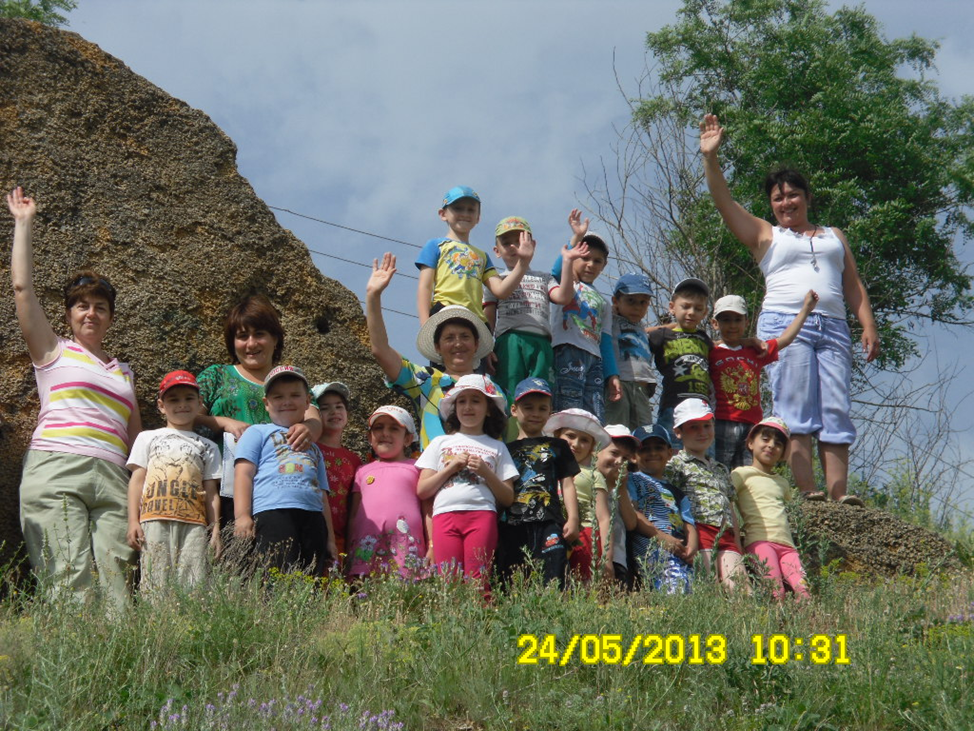 Есть своя родная земля           У ручья и у журавля.                     И у нас с тобой есть она                                                 –  И земля родная одна.                                                                                             П.Синявский                                                                                                 «Мы хозяева природы, и она для  нас  кладовая  солнца, с великими сокровищами  жизни.Мало  того, чтобы  эти  сокровища                                                                                  охранять,- их  надо  открывать, показывать  и  любоваться  ими»  М.ПришвинОбострение  экологической   проблемы  в мире диктует  необходимость интенсивной  просвещенческой работы по формированию  у людей экологического сознания, культуры  природопользования, эмоционального  восприятия   ее красоты. Формирование экологической  культуры неизбежно соприкасается  с умением  людей  воспринимать  красоту, выразительность, оценок, суждений, вкуса  и  идеала,  понимания  ценности , уникальности  каждого  объекта. Отсутствие  способности  эстетического видения природных  объектов сказывается  на неполноценности  экологического сознания  личности. Дошкольное детство - начальный  этап формирования  личности  человека, его  ценностной  ориентации  в окружающем  мире. Именно  в этот период  закладывается  позитивное  отношение  к природе. Природа оставляет  глубокий  след  в душе ребенка, воздействуя  на все его чувства  своей  яркостью, многообразием. Смотря на окружающую  природу с широко  открытыми глазами, ребенок  никогда не замечает самого главного  в ней.  А если рядом  будет взрослый, который  вместе  с ним  удивляется, учит не  только  смотреть, но  и  видеть, дети захотят  сделать  нечто невозможное  для «ее  Величества Природы». Очень  важно, чтобы педагоги  и  родители сами любили  окружающую  их  природу,  родные  места, свою  Родину и эту любовь старались прививать детям. Но  Родина  для нас - это не только  Россия, это  и то  место «где нам посчастливилось родиться», ее  мы зовем  малой Родиной. Это наш  Мясниковский  район, село  Чалтырь.На протяжении  многих лет одним  из  приоритетных направлений деятельности нашего дошкольного учреждения  является  экологическое воспитание   дошкольников,  и  главной  целью, к которой  мы  идем  на протяжениие  всего  дошкольного  детства  ребенка  является:Научить  ребенка  видеть  красоту окружающей  природы, любить  и изучать ее, различать  добро  и зло в экосистеме, и  вносить  маленькую  лепту  в  дело сохранения и приумножения  природных богатств   своего  родного края.Формы  работы:*совместная  деятельность педагога с детьми;*специально  организованные занятия (фронтальные, подгрупповые и индивидуальные.)*самостоятельная деятельность детей.В 2001 году  воспитателем – экологом  была  составлена  план- программа  «Нравственно-  патриотическое  воспитание  дошкольников через  приобщение  к истории, культуре ,быту  своего  народа  и  созидательное  отношение к природе  родного  края.» В  рамках    данной  программы  реализовывались    проекты :* «Моя  малая  Родина -  Мясниковский  район»,  * «Люблю  тебя, мой  край  родной»,* «Мой  любимый  детский  сад». Ежегодные  традиционные проекты и акции:  «Витамины  на столе»,  «Берегиня»,  «Растения  нашего двора»,  «Братья  наши  меньшие»,  «Поможем  птицам» (зимой  и  весной),«Огород  под  крышей» и  много других..Одним  из важнейших  условий   достижения  цели  является  создание  развивающей  среды. Коллектив  ДОУ  в партнерстве  с родителями создали  во дворе детского сада  экологическую среду, позволяющую детям  изучать  объекты живой   и неживой  природы, принимать  участие  в уходе, выращивании овощей,  проводить  эксперименты, опыты, доставляющие  детям  радость познания.Круглый  год  дети слушают   птиц, обитающих  на  акации,  каштане, клене, березах, рябине, боярышнике, ели,   растущих  во дворе детского сада.Много  лет  уже  оборудован  рокарий  с небольшим  прудиком,  обитающими  там рыбками, кувшинками  и  водорослями. Дети  старшего  возраста  ухаживают  за  рокарием и  альпийской горкой.На групповых  участках    педагоги  и дети выращивают  разнообразные  цветущие  растения, коллективно  поливают их, берегут.На детском  огороде  выращивают  овощи  и салаты, угощают всех детей детского сада.  Повара  включают в рацион  петрушку,укроп, салат, лук.В  2005году  была  открыта  « Экологическая  почта».В  эту почту  поступает  множество  писем  с  просьбой о помощи  от  разных  живых  объектов, а дети  на экологических  занятиях  читают их  и принимают соответствующие  меры. Например:Письмо  от  старых  тополей, пух  которых не давал детям  свободно дышать. Дети  составили письмо администрации ДОУ  и тополя  были спилены, а на  их  месте посажены другие  деревья.Письмо  от    скворцов, которые  просили  до  их  прилета  смастерить скворечники.  Папы   выполнили эту задачу, и на всех деревьях  появились  нарядные  домики для птиц.Множество писем и  коллективных  решений. Еще  в экологической  почте  помещаются  отчеты  о проделанной  детьми работе  в экологическом  кружке, познавательный  материал  для  родителей  и педагогов, интересный  наглядный  материал  для  детей.Воспитателем - экологом   наглядно  оформлен  Экологический  паспорт ДОУ, в содержании которого:-географическое  положение  Ростовской области;-экологическая ситуация в области;-экологическая ситуация в районе;-характеристика окружающей   территории;-характеристика помещений;-химические  вещества;-охрана  природы;-программы  и методики экологического воспитания;-интересные  факты и события  в природе..Ежегодно   с детьми подготовительных групп  составляются  карты  большой  и малой  экологической  тропы.По  большой  экологичексой  тропе  дети совершают дальние походы  через все село, а малая  тропа  пролегает   на участке  детского сада, где  есть  множество  объектов живой и неживой природы для изучения  детьми.В  2010 в  ДОУ был  запущен проект «Индивидуализация личностного  развития  ребенка  через  становление  экологического  сознания  посредством  национально- региональных  традиций и  социальных  условий».        ( Приложение 1.) На  базе нашего ДОУ  с 2010 по2013г.г.  функционировала  опытно- экспериментальная  площадка  по  данной теме. Работа  в режиме  эксперимента  повысила  профессиональный  уровень  не только наших педагогов, но  и послужило  школой  для  педагогов ДОУ  района, т.к. на РМО, профессиональных  конкурсах, семинарах,   педагоги делились обобщенным  опытом  по  экологическому  воспитанию дошкольников.*Мастер- класс  «Лекарственные  растения » -воспитатель  Мелексетян  Н.А.*Мастер- класс  «Огород  под крышей»- воспитатель  Бзезян  С.Т.*Мастер- класс «Растения нашего края» -воспитатель эколог Берекчиян  А.Г.  *КВН, викторины,вечера  в экологической  гостиной с загадками, песнями  о природе,*Развлечения  по произведениям  М.Пришвина, В.Бианки,М.Сладкова, Л.Толстого..*Открытые  фотовыставки: «Люблю  тебя  мой  край родной!»,  «Поможем  птицам», «Наш  огород»,«Мои  любимые  цветы» , «Наши  походы по родному краю», «Мой  Чалтырь»,  «Задиг»,  «Вардавар»..*Вернисаж  детского  и родительского  творчества на природоохранную  тему:«Мы  родной природы- маленький  букет», «Люблю  я пышное  природы  увядание…»,  «Подарок  Деду  Морозу»,  Акция  Елочка…*Постановка  музыкальных  спектаклей  на  нравственно- экологическую  тему.*Кроссворды, чайнворды  для  детей, родителей и гостей, оформленные наглядно, которые могли решать  все желающие по темам: «Блюда  армянской  кухни», «Растения  моего края»,  «Предметы  труда и быта»  на местном диалекте и русском языке.Кладезью  экологического воспитания дошкольников  является  художественное  слово, так  широко  используемое  в нашем ДОУ.Начиная  с младшей  группы , дети не только слушают  сказки,  разучивают стихи  о природе, рассказы  Пришвина, Сладкова, Бианки, Толстого… но  и  инсценируют, в дальнейшем  это  уже  спектакли, мюзиклы.  Во  всех сказках  есть мораль.  Именно  поэтический  образ  помогает детям  понимать  хорошее и плохое, отличать добро  и зло. Многие годы в своей работе учитель- логопед  Булгурян Е.А. использует  сочинение потешек, стишков, выпускает  газету  «Речецветик.»   Дети старшего  возраста  инсценируют  басню  И.А.Крылова    «Стрекоза и муравей» на  трех языках:  русском, литературно  армянском  и на местном диалекте( перевод Берекчиян  А.Г.)Из  содержания художественных произведений  дети учатся  безопасному  поведению в природе, умению  прийти на помощь, приумножать  ее  богатства ,беречь и защищать ее.Художественные  произведения  являются источником для  театрализованной  деятельности дошкольников.  Театр   развивает  детей по всем направлениям  ФГОС ДО:познавательном, речевом, социально- коммуникативном, художественно- творчексом и физическом.Наши опытные педагоги с многолетним стажем работы широко используют в своей  работе  игры- драматизации,  спектакли, мюзиклы,  театрализованные  концерты  по детскому  саду, современные  шоу,с использованием  ИКТ.Хочется  отметить  работу   Хейгетян  Татьяны  Викторовны,Чубарян  Светланы  Хачересовны, Булгурян  Анаид  Гаспаровны , которые помогают детям расти и развиваться  с помощью сказок, авторских произведений, тем самым  развивая  связную речь, актерские  способности, социальные  умения.В содружестве  с музыкальным  руководителем  Гайламазовой А.Г. решают проблемы  эмоциально- эстетического  воспитания через  театр.Музыкальное  искусство , как и любое  другое  помогает детям постичь красоту  окружающей природы, вызывает различные эмоциональные  переживания. Такие  песни  как  «Пропала  собака»,  «Песня  про  воробья», и многие  другие  вызывают  у детей желание помочь  персонажам.Репертуар  спектаклей с экологическим  содержанием  довольно  велик, вот  несколько  из  них: «Здравствуй, Осень!», «Весна- красна», «Зимушка-зима»,  «Лето  Красное  настало»,  Праздник  Нептуна, Вардавар- с использованием фольклора, изучением  свойств  воды,  праздник  «Пасха»-природа родного  края, национальный  фольклор  природного содержания.Инсценировка  сказки- «В  гостях  у Зайки» ,  «Гуси- лебеди,»  «Заюшкина  избушка»  - воспитатель  Хейгетян Т.ВДраматизация  сказки  «Как  Ослик  счастье  искал»,  «Теремок на новый  лад» -  тема  нравственного отношения к животным  -воспитатель Чубарян С.Х. Спекктакль  «Утята  и лягушата» о послушании маме,  «Муха- цокотуха»,»Кошкин дом» -  воспитатель Булгурян  А.Г.Спектакль  «Королевство  огород»-Мелкумян  С.С.Спектакль  «Больная  принцесса»-воспитатель Бзезян  С.Т.Спектакль  «Аптека  Барсука»-воспитатель  Мелексетян  Н.А.Мюзикл  «Кошкин  дом»-воспитатель  Майкоглуян  М.В. и много  других  театрализованных  утренников, шоу-спектаклей и.т.д. В сказочном  содержании театрализованной деятельности с детьми заключена проверенная  веками мудрость народа, где  добро всегда  побеждает  зло. Сказки  полны  природных  чудес и театр  является  одним  из  проводников  красоты  чувств и глубинного  содержания , поступков  к детским сердцам.Красоту родной  природы дети изучают через  картины, фильмы, иллюстрации.  В  изостудии  педагог  Хатламаджиян  Г.А. создала  такую  среду, которая  располагает к эмоциональному подъему  и желанию самим  прикоснуться  к изобразительному искусству, самим  создавать  шедевры.Участники  РМО  высоко оценили   работу по созданию  с детьми  книги  «Дюймовочка», в которой  дети  оформили  всю  книгу, играя  роль     иллюстраторов. Педагог  организовывает   тематические  выставки,  как детских  работ, так и родителей и педагогов.  В  содержании   работ родная природа. Нетрадиционная  изобразительная  деятельность  с   использованием  различного природного  материала. Дети учатся творить  искусство  из глины, шишек, желудей, теста, бумаги, древесной коры, соломы…ребенку  легче  воплотить свое  отношение к природе  в рисунок, чем спеть или станцевать. Вот  почему  нашими педагогами  используется  метод наблюдения в природе  и отражения  своих чувств   в рисунке…Ежегодно в детском саду  проходит конкурс  цветов и композиций  среди родителей. Родители используют много  современных инновационных  технологий: карвинг, тестопластику, энкаустику,монотипию,градтаж…….. Родитель  Саакян А.М.  выложила   на панно армянский  алфавит  из зерен  кофе.Ученые  утверждают, что к пяти годам  у ребенка  возникает острая потребность  сделать  что - нибудь  самому. Педагоги поддерживают детскую  инициативу  и  дают  им  возможность  участвовать в детских  видах  труда: дежурства в уголке  природы, труд на детском огороде,  по  уборке  участка, по уборке   урожая с огорода.. По  инициативе  воспитателя- эколога  приобрели  детский  инвентарь .К трудовому  воспитанию детей , бережному  отношению  к природе , выполнению правил  поведения заинтересованы не только педагоги , но  и родители, которые  всячески  помогают  нам, обеспечивают  рассадой  овощей  для  посадки  на окне, семенами цветов, на субботниках помогают  все это посеять, убрать  двор, побелить деревья.В День  знаний дети  совершают  экскурсию в школу №3  и по пути   наблюдают  красоту  родного  села, с широтами  полей на восточной окраине, изучают  растительность в районе  Хазах-  Чорвах, берега  речки, сады и огороды односельчан. Каждую  осень  во всех  группах проходит  «Праздник  урожая» с выставкой  даров природы, целью которого  является  в первую  очередь-  воспитание  уважения к труду  взрослых. С  детьми  старшего возраста - ежегодные  ярмарки, в ярких костюмах, с театрализованными представлениями, где  дети  узнают о растениях, животных , о той  помощи, которую  осенью нужно  оказать  Матушке  природе. За  летний - оздоровительный  период  дети с педагогами  и родителями  совершают  экскурсии, походы, где  изучают  ландшафт местности, флору  и фауну, узнают  о необходимости  помочь  природе, вложить свою  лепту в процветание родного села. Любое  дошкольное  учреждение, дающее  детям столько ярких, радостных впечатлений и счастливых дней,  не может  вырастить человека  с черствой душой. Е.Евтушенко  написал:Берегите  эту  Землю, эти  воды,Каждую  былиночку  храня.Берегите  всех  зверей  внутри  природы,Убивайте  лишь  зверей  внутри себя.                                                       ПРОГРАММАЭКСПЕРИМЕНТАЛЬНОЙ  ДЕЯТЕЛЬНОСТИМУНИЦИПАЛЬНОГО  БЮДЖЕТНОГО  ДОШКОЛЬНОГО ОБРАЗОВАТЕЛЬНОГО УЧРЕЖДЕНИЯ ЦЕНТРА РАЗВИТИЯ РЕБЁНКАДЕТСКОГО САДА № 2 «СОЛНЫШКО»Руководитель  проекта- заместитель заведующего по учебно- воспитательной  работе,                                                  воспитатель- эколог  Берекчиян Айкануш  Григорьевна1.Тема проекта: «Индивидуализация  личностного  развития  ребенка   через  становление  экологического  сознания посредством  национально-  региональных  традиций  и  социальных  условий».	2.Сведения   об   образовательном   учреждении,   на   базе   которогопредполагается реализация проекта:	2.1.	Полное     наименование  образовательного учреждения  в  соот-ветствии   с   уставом):   муниципальное  бюджетное  дошкольное образовательное учреждение Центр развития ребёнка детский сад № 2 «Солнышко»Адрес 346800 с. Чалтырь, ул.Комсомольская 14     Телефон   2-27-33Банковские реквизиты  ИНН 6122004236      р/с 40204810200000000122КПП 612201001	ГРКЦ ГУ Банка Россиипо Ростовской области г.Ростова-на-Дону 346800, с. Чалтырь, ул.6линия.Ф.И.О. (полное) руководителя образовательного учреждения:	iШагинян Лариса Арсентовна2.2.	Количество воспитанников    1872.3.	Количество педагогических работников     173.	Краткие сведения о проекте:3.1.	Срок исполнения проекта: начало внедрения-    сентябрь 2012г.окончание-	август 2015.3.2.	Краткие    сведения    об    исполнителях    проекта    (численность,профессиональный состав)   17   человек,   высшая   квалификационнаякатегория – 7 человек, 1  квалификационная категория – 10 человекКраткая   характеристика   предполагаемого   продукта   реализациипроекта: пакет программ и дидактических материалов, методическиерекомендации, пособия, статьи в педагогические журналы; созданиеэколого- развивающей среды  в  условиях  детского сада; деятельностные  способности  детей: система сознательного отношения  к  окружающему  миру, к  особенностям,  традициям,  к  природе  в  условиях  своего  родного  края.4.Инновационный образовательный проект (описание)	Суть инициативы:Интеграция   методов и форм организации экологического образования со следуюими направлениями: музыкальным, валеологическим воспитанием, занятиями по изобразительному искусству, игровой, предметно-практической, речевой, конструктивной, поисково-экспериментальной,историко - краеведческой и другими видами детской деятельности, с целью формирования экологической культуры и экологического сознания дошкольников.                             Актуальность проблемы.Экологическое  состояние  нашей  планеты  и  тенденция  к  его  ухудшению  требует  от   ныне  живущих  людей  понимания   сложившейся  ситуации  и  сознательного  отношения  к  ней.  Экологические  проблемы  присущи  всем  материкам  и  каждому  государству.  Есть  они  в  России  и  в  нашем  регионе.    Не  понаслышке  знают  россияне   о  прогрессирующем  ухудшении   здоровья  взрослых  и  детей. Этому  способствуют  различные  загрязнения  почвы,  воды  и  воздуха. Экологические  проблемы  и  необходимость  их  преодоления  породили  новое  направление  в  образовании  -  экологическое:  всем  необходимо  понимать,  как  человек  связан  с  природой  и  как  зависит  от  нее,  какие  в  природе  существуют  закономерности  и  почему  человечество не  имеет  право  их  игнорировать. Уже  третье  десятилетие   проходит  становление  экологического  образовательного  пространства.Природа  как  окружающая  среда  полно  представлена  в  современном  экологическом  образовании. Но  кроме  этого  в  нем  свое  место  должен  найти  « мир  природы»,  как    совокупность  конкретных    природных  субъектов,  взятых  в  их  единстве  и  неповторимости,  живых  и  чувствующих.Появилась   необходимость    формирования  нового  экоцентрического  экологического  сознания. Термином  «Экологическое  сознание» обозначается  совокупность  представлений   о  взаимосвязях   в  системе  «человек - природа»  и  в  самой  природе,  существующего  отношения  к  природе,  а  также  соответствующих  стратегий  и  технологий взаимодействия  с  ней  в  условиях  окружающей  местности, социальных  условий.Экологическое  образование  стало  неотъемлемой  частью  содержания  основного  дошкольного  образования. Это  связано  с  тем,  что  уже  с  раннего  возраста  дети  соприкасаются  с  природой,  и  от  тог, как  мы  будем  направлять  их  сознание, зависит  его  будущее  воспитание, развитие  полноценной  личности, умеющей  понимать,  любить,  сочувствовать,  помогать,  творить,  беречь…Анализ   образовательного  процесса  показал,  что  наряду  с  тем,  что  в  ДОУ  ведется  большая  и  целенаправленная  работа  по  экологическому  образованию  дошкольников, приобщению  их  к традициям  и  истории  своего  народа,  созидательного  отношения  к  природе  родного  края, необходимо  искать  новые  пути  реализации  современных  технологий,  новых  идей,  проектов,  программ.Шагая  в  ногу  с  современным  дошкольным  образованием  в  России, в  котором  наступило  время  эксперимента, наш  коллектив  решил  организовать  опытно-  экспериментальную  площадку.Проект  «Индивидуализация  личностного  развития  ребенка  через  становление   экологического  сознания посредством  национально-  региональных  традиций   и  социальных  условий»  характеризуется  полнотой  и разнообразием, эколого-  психологической    и  этнокультурной  направленностью  всех  видов  детской  деятельности,  вовлеченностью  всех  участников  в  педагогический  процесс,  нетрадиционностью  форм  взаимодействия  детей  и  взрослых.Содержание  экспериментального  проекта  объединяется  вокруг  трех  основных  направлений: биоэкологи, социальной  и  прикладной  экологии,  что  обеспечивает  сочетание  интеллектуального,  эмоционального  и  действенного  компонентов  развития  дошкольников, способствующих формированию   их  экологического  сознания, расширению  круга  представлений  детей  о  своей  малой  Родине,  развитию  экокультурного,  эмоционально-ценностного  отношения  к  ней. 3. Принципы  реализации эксперимента:-принцип  научности,  предполагающий отражение в предъявляемом  материале основных  закономерностей  роста  и  развития  природных  объектов;  возможность  усвоения  знаний   на  уровне  первоначальных,  дифференцированных и  обобщенных  представлений;  стимулирование  познавательного  интереса  детей; формирование  основ  научного мировоззрения;-принцип  доступности, обеспечивающий   адаптацию научного  знания  к  специфике возрастных  особенностей и  личностного    развития  детей  дошкольного  возраста;-принцип  последовательности  и  концентричности, обеспечивающий    постепенное обогащение  содержания  по  темам,  блокам  и  разделам, возвращение  к  ранее  пройденным  темам,  на  более  высоком  уровне  формирования  знаний( от  элементарных  представлений  по  отдельным  признакам-  к  обобщенным  представлениям  по  системе  существенных  признаков);-принцип  системности,  предполагающий  формирование у  дошкольников  обобщенного  представления  о  мире    природы  как  системе,  в  которой    все процессы  и  явления  находятся  во  взаимосвязи  и  взаимозависимости; становление  основ  диалектического   понимания мира  природы;                                                                                                                     -  принцип  интегративности,  предусматривающий  включение  в  содержание  экспериментальной  деятельности с  объектами  и явлениями  неживой  природы,   речевой,  игровой,  художественно-  творческой  и  трудовой  деятельности;                                                                                                                                      принцип  наглядности,  обязывающий  строить  процесс  воспитания  и   обучения    с максимальным   использованием  форм   привлечения  органов чувств   ребенка  к  процессу  познания, взаимосвязи  восприятия  и  мышления;-принцип  активности,  предполагающий  высокую  степень    активности, самостоятельности,  инициативы  и  творчества;-принцип  регионализма,  обеспечивающий  развитие  любознательности  ребенка  на  основе  природного  окружения  своего  края, этнокультурных традиций,  социальных перемен;-принцип  оздоровительной  направленности,  предусматривающий  сохранение  и  укрепление  здоровья  воспитанников, овладение правилами  безопасности  в  природе, знанием  своего  организма,  влияния  современной  экологии  на  самочувствие  человека; -принцип  связи  теории  с  практикой,  призывающий    приучать  детей  применять  полученные  знания  на  практике;-принцип  акмеологического  подхода  к  образовательному  процессу, позволяющий  сделать  эколого -  познавательную  деятельность  увлекательной  и  легкой  как  для  педагога,  так и  для  ребенка;  педагог-  важнейшее  лицо в учебно -  воспитательном  процессе   современного  дошкольного  учреждения, человек  высокой  культуры, воспитывающий  духовно - нравственную  личность,  обладающую  потребностью  познания  и  самопознания,  потребностью  к  красоте,  рефлексией, автономией  внутреннего  мира,  стремящуюся  созидать,  творить  и  охранять  окружающий  природный  и  рукотворный  мир.-принцип  аксиологического  подхода,  трактующий о  том,  что  человек  является  высшей  ценностью,  а  основа  его  жизнедеятельности -  это  освоение  общечеловеческих  ценностей.4. Психолого- педагогический  потенциал взаимодействия  личности  с  природой.Основные  функции  взаимодействия  с  миром  природы:ПСИХОФИЗИОЛОГИЧЕСКАЯ  ФУНКЦИЯ-взаимодействие  с  животными  и  растениями  может  снимать  стресс  и  нормализовать  работу  нервной  системы,  психики  в  целом. ПСИХОТЕРАПЕВТИЧЕСКАЯ  ФУНКЦИЯ-взаимодействие  ребенка  с  животными  может  способствовать  гармонизации  межличностных  отношений; тревожность  и  конфликтность  в  семьях,  где  содержатся  животные  ниже,  чем в  семьях,  где  их нет.РЕАБИЛИТАЦИОННАЯ  ФУНКЦИЯ-контакты  с  животными  являются  дополнительным  каналом  взаимодействия   личности  с  окружающим  миром,  способствующим  социальной  и  психологической  реабилитации; ребенок  получает  соответствующий  коммуникативный  опыт, повышает  свой  статус  среди  друзей.ЭСТЕТИЧЕСКАЯ  ФУНКЦИЯ-во  взаимодействии  с  миром  природы  ребенок  видит  и  наслаждается    красотой.ПОЗНАВАТЕЛЬНАЯ  ФУНКЦИЯ-взаимодействие  с  миром  природы   может  удовлетворить   познавательные  потребности  личности,  способствовать  ее  интеллектуальному  развитию, т.к.  необходимость  ухода  за  животными  и  растениями  приводят  к  поиску  новой  информации.ФУНКЦИЯ  КОМПЕТЕНТНОСТИ-чем  больше  количество  сфер  деятельности ребенка  «отмечено»  его компетентностью,  тем  выше  его  самооценка,  благоприятнее  «образ  Я»;Взаимодействие  с  миром  природы   является  дополнительным  каналом  удовлетворенности  в  своей  компетентности,     благоприятно  влияющим  на   детей,   испытывающих  трудности  в  социальной  адаптации.ФУНКЦИЯ  САМОРЕАЛИЗАЦИИ-Л. Маслоу,  А.В. Петровский  в  своих  исследованиях  доказали,  что  одной  из  самых  важнейших  потребностей  человека  является      реализация  своего  потенциала;  невозможность  самореализации  приводит  к  глубокому  личностному  кризису;  в  процессе  труда  в  природе,  когда  он  сажает  цветок, устраивает  аквариум,  он  создает  свой  мир, в  котором  чувствует  себя  настоящим  хозяином.ФУНКЦИЯ  ОБЩЕНИЯ-это  функция  партнеров  общения,  так  как  большинство  детей, общаясь  с  животными,  считают,  что они с  ними  разговаривают,  понимают;дети  ведут  партнерские  отношения,  иной  раз  даже  близкие  чем  с  родственниками,  и  поэтому   необходима  подготовка  личности  ребенка  к  восприятию  живых  существ  как  значимых  субъектов.Поэтому  экологическое  образование  должно  быть  направлено  на  то,  чтобы открыть  личности  описанные  возможности   взаимодействия    с  миром  природы;  только  в  этом  случае  оно  становится  фактором  формирования   индивидуальных  особенностей, развития экологического  сознания  каждого  ребенка.Наши дети  живут  в  особых    поликультурных  социальных  условиях.Они  соприкасаются  с природным  окружением, культурными  традициями,  историей  двух  народов:  русских (донских  казаков) и  армян.Реализуя  в  течение  трех  лет  программу  ОЭП, мы    намерены  решить  самые  важные  задачи  в  воспитании  и  обучении  детей  дошкольного  возраста, при  этом  постоянно  самообразовываться,  искать  и   находить  новое,  не  теряя  творческий  потенциал  и  энергию.5.	Сроки  и  этапы  эксперимента:1 этап:  диагностико -  проектировочный                      (сентябрь-  декабрь  2012г.)* анализ  работы  ДОУ  по    экологическому  и  региональному  воспитанию  дошкольников;*изучение  литературы  по  теме  эксперимента;*создание  творческой  группы по  разработке  экспериментальной  программы;*планирование  и  разработка  проектов,  сопутствующих  программе;2 этап: практический(январь  2013 г.- декабрь 2014г.)*реализация  проектов  внутри  программы, разработка  и  апробация  собственных  программ  педагогов, моделирование  экологического  процесса, экологический  марафон  для  детей, педагогов и  родителей;* изменение  воспитательной  системы  ДОУ, опираясь   на  личностно-  ориентированную  модель  общения,  учитывая  индивидуальные  особенности  каждого ребенка;*разработка   критериев   оценки  достижения  целей  и  задач  проекта.3 этап:  обобщающий(январь 2014-  август  2015г.г.)*анализ  и  обобщение  полученных  данных,  соотношение  результатов   с  поставленными  целями;*оформление  и описание    результатов  опытно-  экспериментальной  работы.Средства контроля  и  обеспечения  достоверности  результатов.*составление  критериев  мониторинга  экспериментальной  деятельности;*применение  современных  методов  исследования;*оценка  родителями   результатов  проведения  эксперимента;*самооценка  деятельности  ДОУ;*внешняя  оценка  деятельности  ДОУ;*оценка  достижений  коллегами  других  ДОУ  района;*оценка  уровня  достижений  воспитанников;*динамические  наблюдения  за  качеством  работы  в режиме  эксперимента. Состав  участников  эксперимента:  педагогический  коллектив  ДОУ,  воспитанники  и  их  родителиПрриложение2.Структура  самоанализа  экспериментальной  деятельности   ДОУ.Цель:  провести  анализ  и  оценку  опытно-  экспериментальной  деятельностиДата  проведения__________________Анкету  заполнил  (Ф.И.О.)______________________________________1.Какие  нововведения на  Ваш  взгляд  необходимы  нашему  ДОУ?2.Знакомы  ли  Вы  с  методикой  организации  ОЭП  в  образовательном  учреждении?______________________________________________________3.Где  педагог   нашего  ДОУ  может  узнать  о  различных  инновациях?___________________________________________________________________4.К  кому  Вы  чаще  обращаетесь  при  возникновении  проблем  в  процессе ОЭР?______________________________________________________________5.С  какими  трудностями   Вы  столкнулись    при  работе  в  режиме  эксперимента?___________________________________________________6.Что, по  Вашему  мнению, изменилось  в  жизни  детского  сада  в  ходе  осуществления  ОЭ  деятельности?__________________________________7.Как  Вы  думаете,  какие  причины  побуждают  наших  педагогов    применять  различные  нововведения?_____________________________________________________________________________________________8.Ваша  экспериментальная  деятельность  больше  нужна :-детям,  так  как  влияет  на  развитие  личностных  качеств;-педагогам,  так  как  способствует  их  профессиональному  росту;-родителям,  так  как  они  рады  развитию  компетентности  своих детей.9.Ожидаете  ли  Вы    личного  удовлетворения  от  введения  новшества  в  педагогический  процесс  или  ведете  работу  из-за  необходимости  подчиняться  решению  педагогического  коллектива?                                     Спасибо!Приложение3.Примерный  план  реализации  экспериментальной  деятельности                                (сентябрь  2012г. -  август 2015г.)Информационно-технологическая карта экспериментальной работы МБДОУ ЦРР детского сада № 2 «Солнышко».                                                      Приложение4..                                                Анкета  для  педагогов  и родителей    «Люблю  тебя,  мой  край  родной»! 1.В  каком  году  образовался  наш  район?_____________________2.Кем  был  Александр  Мясников  и  почему  его  именем  назван  район?3.Назовите  некоторых  бывших руководителей  нашего  района________________________________________________________________________________________________________________________________4.В  каком  году   образовались  колхозы  в  районе?_________________5. Укажите  названия  колхозов  и  фамилии   председателей  _6.Какие  культуры  выращивают на  колхозных  полях  района?7.Какие  предприятия   нашего  села  Вы  знаете,  и  какую  продукцию  они  выпускают?____________________________________8.Назовите  исторические  места  в  нашем  районе,  памятники,  музеи,  архитектурные  сооружения,  родники, места  боевой  Славы..___________________________________________________________________9.Назовите  известных  людей  нашего  села  и  района,  укажите,  чем  они  прославились?______________________________________________10.Знаете  ли  Вы  наших  земляков,  живущих  за  пределами  района,  прославившихся  в  какой - нибудь  области  науки, искусства….?_____________________________________________________11.Что  Вы  знаете  о  культуре  и  искусстве  современного  Чалтыря                                                                                                  Приложение 5.                                      Проект: «Слава  Хлебу  на столе»1. Автор  и руководитель проекта: Берекчиян  Айкануш  Григорьевна, заместитель  заведующего  по учебно- воспитательной  работе.2.Участники проекта: Заведующий  ДОУ- Шагинян  Л.А.Воспитатели: Мелексетян  Н.А.  Бзезян  С.Т.  Атоян  Л.М . музыкальный руководитель ,воспитатель  изодеятельности, дети подготовительных  групп,  родители.3. Район, город, представивший проект:347800. Ростовская  область,  Мясниковский  район.4. Адрес учреждения:  с.Чалтырь, ул.Комсомольская 145. Телефон учреждения: 8(86349) 2-27-33 ; руководителя  проекта:  8-908-195-96-86.6. Вид, тип проекта: долгосрочный,  иследовательско-творческий7. Цель, направление деятельности проекта:- Формирование у детей знаний о хлебе, как ободном из величайших богатств на ЗемлеЗадачи: -обогатить и уточнить знания детей о хлебе;-формировать представления о выращивании хлеба от зерна до колоса;-уточнить знания о процессе приготовления хлеба как полезного и необходимого продукта для жизни человека;- обогатить кругозор детей ;-формирование  элементарных  навыков  работы с тестом, выпечкой хлебо- булочных  изделий;-знакомство  с сельскохозяйственной  техникой;-формирование  представлений  о старинных  орудиях  труда, о  технологии приготовления  хлеба в старину  и теперь; -создание условий для развития познавательных и творческих способностей детей, мышления, воображения, мелкой моторики пальцев рук.-поддерживать естественный интерес и любознательность детей;-воспитывать внимание, терпение, трудолюбие; -развивать  коммуникативные навыки. - воспитывать бережное отношение к хлебу и труду взрослых. 8.  Место проведения : Детский сад. 9. Сроки проведения: с сентября 2014г. по  август 2015г.10. Возраст детей : 6-7 лет.11. Форма проведения: групповая12. Ожидаемые результаты (продукт проекта) : * Открытие  Мини - музея  Хлеба в детском саду;*Презентация   проекта  на РМО и на общем  родительском собрании.13. Методы  реализации  проекта*проследить весь путь хлеба: от зернышка до нашего стола;* увидеть разнообразие хлебобулочной продукции;*учить   методам  исследовательской работы, в ходе которой дети сами проводят исследование, с помощью взрослого обрабатывают результаты, и представляют их в виде рисунков, поделок, готовой  продукции.14.Краткое содержание проекта:Сентябрь *Экскурсия  на кухню  (наблюдение  привоза  хлеба, вкушение  аромата  свежеиспеченной  булки, процесса  нарезки..)*Беседа  о том,  какое  место среди продуктов  питания  занимает  хлеб.* Рассматривание  репродукций  картин:И. Шишкина «Рожь», «Уборка хлеба»;Г. Мясоедова «Жатва»;М. Клодт «На пашне». Воспитывать и развивать интерес к искусству. Октябрь*.Экскурсия  на колхозное  поле  с зеленеющей  озимой  пшеницей, наблюдение пахоты,  боронования. *Акция - «Завтрак  тракториста» (горбушка  хлеба- да  кринка  молока для всего детского  сада )-второй  завтрак*Беседа о труде колхозников : «Кто  всегда  в заботе?»  (агроном, тракторист, комбайнер, шофер,э леваторщик, мельник, пекарь)* Игры: «Угадай на вкус», «Угадай на ощупь», «Кто назовёт больше блюд? », «Из чего сварили кашу? » (знать вкус черного и белого хлеба, виды круп, определять их на ощупь.) * Заучивание стихов, пословиц, поговорок о хлебе.  * Просмотр  видеороликов  о хлебе. «Что мы хотим узнать о хлебобулочных изделиях? », «Где мы можем это узнать? »*Экскурсия  в пекарню*Экскурсия  в хлебный  магазин Ф   кНоябрь*Просмотр фильма «Процесс приготовления хлебобулочных изделий» *Экскурсия в районный  историко -  этнографический  музей( армянская  дворовая  печь  «пур»,деревянные  лопаты  , большое  сито для зерна, плуг, борона, соха, вилы, кочерга для  печи, деревянные  корыта  для  теста, старинные  формы для  выпечки  хлеба..),-рассказ директора  музея  А.С.Даглдиян  о том, как в  1779году  Императрица Екатерина  Вторая переселила  армян с Крымского  полуострова  на  плодородные  донские  земли, чтобы  они  выращивали  для  России  хлеб.*Знакомство  с председателем  колхоза. Встреча  с известными  хлеборобами * Коллективный  труд -лепка  из  соленого  теста  хлебобулочных  изделий, рисование на тему  «Хлеб- всему  голова!»;(старшая группа)*Художественно- творческая  деятельность «Наш румяный каравай»Развитие мелкой моторики рук; воспитывать трудолюбие;-умение доводить дело до конца. *Осенняя  ярмарка  с детскими  работами, поделками  родителей, с чаем  из  самовара, бубликами.Декабрь. Сюжетно-ролевые игры: «Магазин», «Ярмарка», «Семья», «Мы хлеборобы» Закреплять знания, полученные во всех видах деятельности * Экскурсия  в   сельскую  пекарню ул.Мец-Чорвах Систематизировать знания о работе пекарни; о людях, которые заняты нелегким трудом.*Коллективный  труд  в группе  «Мы  пекари»Дать представление  детям  о процессе выпечки  «От  дрожжей  до каравая». Формировать  умения внимательно  наблюдать  за  алгоритмом  действий  взрослых, самостоятельно  лепить  пироги. Социализация  личности  в процессе  взаимодействия  с поварами, с помощью  которых  испекли  пирог.Январь*Конкурс  среди родителей  «Своими  руками»-  на  лучшее  вышитое  полотенце  под  каравай для встречи  гостей.*Выпуск красочных  буклетов  «Правила  столового  этикета».*Открытие  кафе  «Вкусняшка».*  «Как  люди  ценили  Хлеб!»  что пекли  на праздники Рождество. Крещение, коляда по  улице  детского  сада.* Музыкально-тематическое развлечение  «Хлеб - всему голова»   с  видеопрезентацией  мероприятий с детьми. Развивать познавательные и творческие способности. ФевральПодготовка  к Масленице( шитье костюмов, заучивание закличек, народных  игр,  рассказ о  том, почему   круглый  блин- символ  Масленицы.Конкурс  блинов среди родителей,*Музыкальное  фольклорно-познавательное  развлечение  «Открывай  ворота!»Март*Опыты  по проращиванию  зерен яровой, озимой  пшеницы, ячменя, проса, кукурузы.*Посев  в контейнеры  для  зелени( птицам  в кормушки, для    Пасхальных  композиций.*  «За  самоваром» -  музыкальная  гостиная  с мамами, беседа  о  «золотых» руках  мамы, пение  песен , игры, презентация  пирогов.Апрель*Продолжение  опытнической  деятельности( подготовка  почвы  на  огороде под посев на свежем  воздухе)*Беседа  с агрономом,  использование  пшеницы  Чалтырка,  привезенной  из колхоза  им.  Шаумяна.  Агроном  Даглдиян Е.Д.*Подготовка  к празднованию  Святой  Пасхи.  История  кулича.*Выставка  куличей  и яиц.*Художественно-  творческая  деятельность( поделки из  соленого  теста куличей, разукрашивание  яиц)*Музыкально-  литературный  вечер  «Христос  воскрес!»*Использование  на именинах  детей  хороводной  игры  «Каравай»Май*Посев зерна  на  детском  огороде, ведение  дневника  наблюдений.*Викторина  «Что  из  чего?» о ржаном,пшеничном, отрубном, кукурузном , соевом  хлебе, кондитерских  изделиях.*Рисование на тему  «В  кондитерской»*Повторная  экскурсия  на кухню, с целью наблюдения  и участия  в выпечке пирожков.Июнь*Обзорная  экскурсия на  колхозное  поле с зеленой  пшеницей.*Просмотр  видеофильмов  о  жатве.*разучивание  стихов о хлебе, для  исполнения  перед  хлеборобами.Июль*Коллективная  экскурсия  на  поле  во время  уборки  хлеба.Беседа- рассказ  агронома. Наблюдение  за работой  комбайна, обмолота и отгрузки  зерна  в  кузов  грузовика,  экскурсия  на  ток, где  дети  видят  выгрузку  зерна  из грузовика  на  общий  ток  и  провеивание  с помощью  веялки ВИМ, художественно- творческая  деятельность. Рисование    по содержанию  наблюдений  «Жатва» *Выставка  детских  работ.АвгустФотовыставка «Хлеб, который  мы  едим»Презентация и публикация  «Там  и  рай,  где  хлеба  край!»Приложение6.муниципальное бюджетное дошкольное  образовательное  учреждение Центр развития  ребенка детский  сад  №2 «Солнышко»Сценарий   развлечения  для  детейстаршего  дошкольного возраста                                                                                    Автор      воспитатель – эколог                                                                                                              Берекчиян А.Г.Цель:  Воспитание  нравственно-  патриотических  чувств, познавательного  интереса  к  природе  родного  края, любви  и  уважения  к  людям  труда,  вырастившим  хлеб, к своим  бабушкам. Вызвать  эмоциональный  подъем,  радость  общения.Предварительная  работа:*Цикл  занятий  о  хлебе;*Рассматривание  картин,  иллюстраций  с  изображением  поля,  нивы,  полевых  работ,  сельскохозяйственной  техники;*Вечер загадок  «Без  труда  не  вытащишь  и   рыбку  из  пруда»*Встреча с  хлеборобом;*Опыты( проращивание  зерен,  изучение  влияния  света  и  тепла  на  рост  зерна, изучение  свойств соломы..);*Экскурсия  на  мельницу;*Продуктивная  деятельность  по  теме  «Хлеб»  -лепка  хлебобулочных  изделий  из  соленого  теста  -аппликация   из соломы разными методами  колосьев,  поля,  деревенского  пейзажа..  -рисование  пейзажа  «Хлеб  на  наших  полях»*Беседа  «Блюда   из  армянского  пура»;*Решение кроссвордов  на  армянском  языке;  «Армянская  кухня»  и  «Растительность  донских  степей»;*Сюжетно- ролевая  игра  «Хлебный  магазин» ;Материал  и  оборудование*Зал  оформлен  по  тематике (  рисунок огромного  каравая на  центральной  стене,  фотовыставка    «Откуда  пришел хлеб»*Столы  с  красивой  сервировкой  для  бабушек;* Свежеиспеченный  каравай на  праздничном  полотенце  для  встречи  гостей;*Оборудование  для  игр  и  аттракционов  с  бабушками  и  детьми,   Призы  для  игр  и  подарки для  бабушекХод  развлеченияДети старшей  и подготовительной  групп  входят  в  зал и  становятся  полукругом  у  центральной  стены.1.ребенок:  Мы  знаем , планета у  нас  голубая,                       И  это,  наверно,  друзья,  потому,                                   Что  бабушки  ходят  по  ней ,  улыбаясь,                           И  дарят  тепло нам,  любовь,  доброту!2.ребенок:  Мы  сегодня  нарядились                      Будем  весело  играть,                       Будем  вместе  веселиться,                                             Бабушек   своих  встречать.3.ребенок:  Вот  пшеничный  каравай-                      К  нам  попал  не с  неба.                       За  столом привычен  он,                        Даже незаметен.                                           .                          Но  не  зря  обычай  есть,                           Праздник  открывая,                            Дорогих гостей  встречать                              Пышным  караваем.Все:  Бабушек   любимых   радостно  встречаем,          Хлеб - да  соль  Вам!                                                             Да  низкий  поклон  Вам!Бабушки  с  пирогами  в руках,  под торжественную  музыку,  проходят  за  праздничные  столы.Ведущий: Добро  пожаловать,  дорогие гости!  Мы рады приветствовать  сегодня  самых милых  женщин  -  любимых  бабушек  наших  детей.Они  пришли не  с  пустыми  руками,  а  принесли свое  искусство, каждый пирог  красив  по- своему.  А сколько  за  свою  жизнь  они  напекли  всего вкусного  для  своих  детей  и  внуков.Спасибо  Вам,  дорогие  наши! Ребенок:Бабушка  наша  очень добра.Бабушка  нам  помогает  всегда.Бабушка  теплые  варежки  свяжет.Бабушка  внукам  сказку  расскажет.Слушать  ее  мы  готовы  часами,Что  позабудет-Подскажем  ей  сами.-У  мамы -  работа,У  папы -  работа.У них  для  меня  остается  суббота.А  бабушка  дома -  всегда.Она  не  ругает   меня  никогда!Усадит, накормит;-Да  ты   не  спеши!Ну  что  там  стряслось  у  тебя,Расскажи?Нам  хорошо  вот  так  вдвоем,И  дом  без  бабушки -  не  дом.                        *-Я бабушку  роднуюОчень  крепко  поцелую.Ведь  бабушка  мояОчень-  очень  добрая.-Со  мною  бабушка  моя,И  значит,  главный  в  доме  я.Шкафы  мне  можно  открывать,Цветы  кефиром  поливать,Играть  подушкою  в  футбол,  И  полотенцем  чистить  пол.Могу  я  есть  руками  торт,Нарочно  хлопать  дверью.А  с  мамой  это  не пройдет,Я  уже  проверил.                 *-У  каждого  на  свете  Есть  бабушка  своя,Но  лучше  всех  на  светеБабушка  моя.Она  носочки  вяжет, Она  мне  платье  шьет,Мне  сказочку расскажетИ  песенку  споет.А  в праздник,  день  рожденья,Большой  пирог  печет,Готовит  угощенье,Друзей ко  мне  зовет.-Бабушка  вечером  в  кресле  сидит,Спицы  достала,  надела  очки.Дело  нелегкое  ей  предстоит-Внуку  связать  шерстяные  носки,Чтобы  внучок  их  зимою  надел,Ножки  свои  в  них  бы  сразу  согрел.Издревле  люди  пекут  хлеб- самое  главное  сокровище  для  людей,  ибо  без  хлеба  нет  жизни  на  земле.  В праздничные  дни  принято печь пироги, всякие  земные  благости.  Однако,  какими  бы  они  не были лакомыми,  все  же -это  лишь  приложения  к Его  Величеству  Хлебу. Хлеб -  всему  голова. Хлеб -  это  жизнь.  Мы  с вами  живем  в богатом  донском  краю,  где много  выращивают  хлеба.  Сколько  сил  надо  вложить,  для того , чтобы  хлеб  попал  к  нам  на  стол.  А  это  очень  долгий путь. Нужно  ценить  труд человека 
 вырастившего  этот  хлеб.   О  них   сейчас  ребята  расскажут.-В дни  ,когда  трещат  морозы,И  зима  еще  сильна.Он  в  хранилище  колхозномПроверяет  семена.                                        Чтоб  в  полях  росла  пшеница,Сердце  радуя  зерном,И  его  труда  частицаВ  булку  хлеба  воплотиться-                       Этим  счастлив  агроном.-Кто  всегда  в  заботе?Тракторист  в  заботе.Поле  он лелеет,                                             Пашет  он  и  сеет.-Кто  всегда  в  заботе?Дождичек  в  заботе.В  поле  он  прольется,                                       Колосок забьется.- Я  только  хлебный  колосок,Еще  не  хлеб.  Но  я  им  стану.                           Я  только  хлебный  колосок,Еще  тянусь  я  робко  к  небу.Я  только  хлебный  колосок,Но  зреют   зерна-  поля  дети.                            И пусть  мой  звонкий  голосокУслышат  люди  утром  рано.Но  подожди, наступит  срок,И  встанут в  поле  стены  хлеба.                     Я  только  хлебный  колосокИ для людей  живу  на  свете.   -Кто  всегда в заботе?Комбайнер  в  заботе.Хлеб  он  убирает,                                    Устали не знает.                                  -Комбайны  шумят  от  зари-  до  зари.По  желтому  полю  плывут  корабли.Чем  уже  полоска  пшеницы  несжатой,                 Тем  жарче  и  радостней  труд.-На  больших   машинах  урожай     везет,Каждое  зернышко  водитель  бережет.                      -На  чудесных  мельницахЗерна  перемелются.Мельник  мелет  их  пока                   Не  получится  мука.
-Кто  всегда  в   заботе?Хлебопек  в заботе.                              Он  печет  отличные Пироги пшеничные. Стихотворение  «Мама»   В.Терехова  посвящается  всем  нашим  гостям,  милым  бабушкам, которые  являются  мамами.  Это  женщины  с  золотыми  руками.  Есть  среди  них  и  такие,  которые  знают  что  такое  голод,  когда  мать  за  маленький  кусочек черного  хлеба  для  своего  ребенка   готова была  отдать  все.Расчинила  матушка  опару, хлопотливо  одеялами  укрыла.Про заботы никому  не говорила. Меж  подушек  неостывших на  кровати,Опоясанная  связкой полотенец, потихоньку  тесто  угревала.И  пыхтело,  и   дышало  как  младенец,Тесто,  как шальное,  подходило.Заниматься  им  до  срока  приходилось.Мама  руки  мыла  теплою  водою,Подбирала  тесто  доброю  ладонью.Каждый  хлеб  она  пошлепает  легонько,По бокам еще незагорелым,  неупругим,И  выкладывает  в  протвень  потихонькуРядышком,  любя,  прижав  друг  к  другу,Она  от  них   ни  шагу, словно  бы  зарок.И  печь  вдыхает  радостно  кормильца,И  терпеливо  ожидает срок.И  вот  вытаскивает,  обжигаясь,Таких  красавцев,  ладных  близнецов.Ну  как  при  виде  их не улыбаться! И  засветилось  мамино  лицо.Ребенок: И  вот  он,  хлебушко  душистый, вот  он  пышный, Вот  он  пышный,  золотистый!В  каждый  дом,  на  каждый  стол                       Он  порадовал,  пришел.В  нем  здоровье,  наша  сила,В нем душевное  тепло.Сколько  рук  его  растило,Охраняло,  берегло.-Привыкли люди  хлеб  ценить-Трудна  к  нему дорога.А  может  быть, наступит  срок        И  на других  планетахЗемной   пробьется  колосокК  неведомому  свету.И  на  земле  почетно  быть,Ребята  хлеборобом!Десятилетия  пройдут,Века  друг-  друга  сменят,                      Но  хлебороба будет  трудПо- прежнему  почетен!Ведущий:  Сегодня у  нас  в гостях  всем  хорошо знакомый  человек-  дедушка    Алексан  Овагемович  Срабионян . С момента  открытия он    работает   в  нашем  детском  саду ,  обогревая  его,  вкладывая  частицу  своей  души ,  чтобы  детишки  жили  в тепле.  И  также  долгие  годы  он  выращивает  урожай  хлеба   в  колхозе  им.  Мясникяна.  Весной  садится  на  трактор,  летом   в  жару   на  комбайн.   Посмотрите  на  его  большие  огрубевшие  руки  хлебороба.  Этими  заботливыми  руками  выращено  много  хлеба. Вот  такие  трудолюбивые,  добрые люди  окружают  вас,  дети.  Все,  чего  достигли  ваши  бабушки  и  дедушки, это  благодаря  их  дружбе,  любви  к  труду  и  к родной  земле.Ребенок: -Мы  будем  веселиться , петь, танцевать ,   И   гостям    своим  не дадим  скучать.- Дети  исполняют песню  о  дружбе.А теперь я  предлагаю  на минуточку  стать  фантазерами  и  придумать  бабушкиным  пирогам  самые  загадочные  названия.  (  Бабушка с  внуком   поднимают  пирог,  а дети  придумывают названия.  Воспитатель  сразу  же  записывает  на  красочную  бирочку  и  прикрепляет  к  пирогу.  Тут  и   фото  на  память)-Внимание! Внимание!Начинается  игра!1.Словесная  игра  «Кто  больше  назовет  хлебобулочных изделий»                                                                        (армянских  и  русских)2.Игра « Наряди  бабушку» (дети  должны  надеть  бабушке  фартук, косынку, перчатки- прихватки)3. Игра  «Кто  быстрей?» (  на общем  столе  много  кухонной  посуды ,утвари,  продуктов, разных  ингридиентов  для  выпечки. Бабушки  должны  определиться  какое  блюдо  будут печь и  выбрать  необходимое. А  внуки,  по  одному должны  все это  перенести на отдельный  стол)4.Игра  «Кто  скорей  развесит  полотенца» ( бабушкам  и  внукам  по  3-4  пары,  даются кухонные полотенца, которые  они  должны  развесить  на веревку  и зафиксировать  прищепками. Побеждает  та  пара,  у  которой  быстрее закончится  место  на    веревке)5.  «Отгадай  загадку» (загадки для  всех)-Рос  сперва  на  воле  в  поле,Летом  цвел  и  колосился.А  когда  обмолотился,Он  в  зерно вдруг  превратился.Из  зерна  в  муку   и  тесто, В магазине занял место.   (хлеб)-Что  в  поле  буйно  зеленится,Потом  желтеет,  колосится,А  отцветет, зерно нальет,На  стол  ржаной  мукой  пойдет.  (хлеб)-Вырос  в  поле  дом,Полон  дом  зерном.Стены  позолочены,Ставни  заколочены.  (колосья)-Бьют  меня,  колотят.Жгут  огнем, режут ножом.И  потому  меня  губят,Что  все  меня любят.  (хлеб)6. Игра «Найди  свое  чадо» ( дети    идут  под музыку  по  кругу,   в  центре  бабушка  пританцовывает  с  платочком  в  руках. По окончании  музыки  она  должна  на ощупь  определить  где  же  ее внук  или внучка)Можно русскую  мелодию  заменить  армянской.7.Игра  «Собери  колоски» (колоски  можно  вырезать  из  картона)8.Игра «Кто  скорей перевезет  урожай»(бабушки  грузят  «мешки»  с  зерном  на  машину,  а  дети  отвозят  на  мельницу  -  по  4 мешка  каждый  рейс)9.  «Кто  больше назовет  пословиц о  труде»-Делу  время -  потехе  час.-Кончил дело – гуляй  смело!-Маленькое  дело  лучше  большого  безделья.-Без  труда не вытащишь  и рыбки  из пруда.-Любишь  есть  калачи - не  сиди  на печи.-Терпенье  и  труд -  все перетрут.10.«Намотай  клубок»  ( Что  больше  всего любят  делать  наши  бабушки? Конечно же,вечерами  в  теплой  комнате  с  любимыми  внучатами  вязать, наматывать  клубочки…Проводится  с  3-4 парами – кто  быстрей)Ведущий: Как  говорится:  Делу  время  - потехе час.Давайте  все  вместе пустимся  в  веселый  пляс.  Дети , приглашайте  своих  бабушек  и  танцуйте  с  ними!  (вальс, кадриль  и  армянским  танцем  завершают)-А теперь  настала  пора  дегустации.  А  ну- кА, маленькие  хозяюшки,  подавайте  чай. Все за  стол!  Бабушкины  пироги  ждут  вас!В  конце  трапезы  ведущий  благодарит  всех  бабушек,  называя  их  по  имени  и  отчеству,  дети  дарят  подарки.Завершается  вечер  общим  фото на  фоне  армянской  печи                                    -  пур.Приложение 7.             МБДОУ ЦПРР детский  сад №2  «Солнышко»                                            Проект«Моя  малая  родина - Мясниковский  район»Данный  проект  характеризуется  как  познавательно-  игровой,  в котором   дети  младшего   и    старшего  возраста реализуют  свою  деятельность,  с  учетом  возрастных  особенностей,  интересов,  имеющихся  запасов  знаний,умений  и  навыков.Цель  проекта- воспитание  патриотизма  на  основе  создания  благоприятных  эмоциональных  условий  при  ознакомлении  детей  с  родным  краем,   его  природой.Задачи  проекта: активизация  познавательного  интереса  к  объектам  социального   и  природного  мира (видеть  и  находить  необычное,  удивительное  в  окружающей действительности нашего  села,  района);-формирование  системы  краеведческих  знаний: о  традициях  своего  народа,  достижениях,    известных  и  талантливых  людях,  прославивших  наш  район,  с  бытом,  культурой,  историей,  особенностями  природы  и   ландшафта, архитектурным  стилем  строительства);-развитие   эстетических  чувств  у  детей,  способностей  отражать  их  в  своей  творческой  деятельности:Аспекты  проекта:-природоведческий;-исторический;-народоведческий;-современный.                       Природоведческий    аспект                              Исторический  аспект                          Народоведческий  аспект                             Современный  аспект                                                                                                                                                                                                                                                                                                                                                                                                                                                                                                                                                                                                                                                                                                                                                                                                                                                                                                                                                                                                                                                                                                                                                                                                                                                                                                                                                                                                                                                                                                                                                                                                                                                                                                                                                                                                                                                                                                                                                                                                                                                                                                                                                                                                                                       Этапы  реализации  проекта                                                                                                                                                                                                                                                                                                                                                                                                                                                                                                                                                                                                                                                                                                                                                                                                                                                                                                                                                                                                                                                                                                                                                                                                                                                                                                                                                                                                                                                                                                                                                                                                                                                                                                                                                                                                                                                                                                                                                                                                                                     1 этап - подготовительный:-Автобусные  экскурсии  по  району,  с   целью  наблюдения  полей,  лугов,  знакомства  с  памятниками  в  с.   Большие  Салы  и  с.  Крым.В  историко-  археологический музей  «Танаис»,    обзор  реки  Донец,  родника  Мамаин - дера.-Экскурсии  и  прогулки  по  селу:  центральная  площадь,   здания  и    их  назначение,   красота  природного  окружения;-Дальние  походы  с  целью  формирования здорового  образа  жизни, изучения  ландшафта,  растительности,  насекомых, лекарственных  трав…-Работа  с  литературой,  разучивание  русского  и  армянского  фольклорного  материала;-Знакомство  старших  дошкольников с  Гимном,  символикой  России,  области,  района;2 этап -  практический:-Макетирование  «Мое  родное  село »-Реализация  мини - проекта  «Экологический  марафон»;-Художественная  деятельность:  изготовление  поделок  из  природного  материала, рисование  в  технике  пленэр  красот  родного  края,оформление  фотоальбомов  «Наши  экскурсии»,«Где  мы  любим,  отдыхать»,  «Места  боевой Славы»,  « Наши  родители  на  рабочем  месте»;-Посадка  молодых  деревьев  на  участке,  посадка  родителями  дерева  своего  ребенка;-Цикл дидактических,  сюжетно-ролевых,  интеллектуально- развивающих ,  подвижных   игр   по  теме;-разгадывание  кроссвордов,  ребусов,  загадок, рассказывание  армянских  и  русских  сказок,  театрализованная  деятельность  по  содержанию;-Разучивание  песен,   стихов  на  двух  языках;-Театрализованная  деятельность (обрядовые  праздники, разыгрывание миниатюр, сценок,  сказок  на  двух языках)-Исследовательская  деятельность.этап – результаты  проектной  деятельности:- Праздничный  фестиваль  «Дружбой  мы  сильны»  с  участием  детских  садов  района; Тематическая  выставка    рисунков детей,  родителей  и  педагогов «Люблю  тебя,  мой  край  родной»!  в  районном  музее;Выставка  народных  музыкальных  инструментов,  встреча  с  музыкальным  ансамблем  даул-зурна;- Встреча  детей  и родителей  с  фольклорной  группой  «Цахкепунч»;- Выставка цветов,  композиций, поделок  из  природного  материала  «Калейдоскоп  даров  природы»- Встречи  с  ветеранами  труда,  колхозниками,  выставка «Вот он,  хлебушко  душистый»!Взаимодействие  с  семьей: -участие  родителей    в  организованных  экскурсиях,  дальних  походах,  праздничных  мероприятиях,  проводимых  в  детском  саду;-совместное  проведение фольклорных  праздников  «Задик» (Пасха), «Паргенанк»,  «Вичаг»(Судьба),  «Ваштивор»…- посещение  родителей  с  детьми  концертов  театра  «Звезда  надежды»художественный руководитель  С. Килафян,концерта  русских народных  инструментов  «Дон»  под  руководством Григория Хурдаяна.-участие  родителей  в  спортивных  соревнованиях  «Папа, мама,   я – спортивная  семья»,  в сборе  лекарственных  растений для  фитобара.-привлечение  родителей  к сбору  изделий народных  мастеров,  старинных  предметов  быта и культуры  армянского  и  русского  народов.Итог: Презентация  проекта.Приложение 8.              Мини- проект   «Салат    Лоло - росса»                (Начало долгосрочного  проекта в 2010г.)Цель: Воспитание  интереса  к  природе  родного края, трудолюбия,  умения  работать  в коллективе, желания  стремиться  к  конечному результату.Мероприятия:30.03.2010г.-завоз  чернозема,разбивка  огородов;4.04.2010г.-субботник  с  родителями, совместная  покупка  семян;10.04.2010г.-посев  семян,полив;-закрепление  умений  пользования  детским  инвентарем;-прополка междурядий;-наблюдение  полива из  шланга дворником;-регулярные  прополки  после  полива;-срез  листьев  салата для  всех детей детского  сада;5.06.2010г.-обработка  салата, помощь  поварам  в  его сортировке;-участие  в угощении  салатом  детей  и  сотрудников. ФОТОВЫСТАВКА «Салат  мы  вырастили  сами   своими добрыми рукам                                                        Воспитатель- эколог  Берекчиян Г.Г.  Приложение 9.                      Мини  - проект     «Витамины  на  столе» Участники проекта:   воспитатель- эколог,родители,воспитатель ,                                             дети   подготовительной   группыЦель:    Развитие  познавательных интересов              посредством  экспериментальной   деятельности.Задачи:-воспитание  любви  и  интереса  к  природе;-закрепление  имеющихся  знаний  об   овощах  и  фруктах  нашего  края;-знакомство  с  витаминами, содержащимися  в них;-изучение  кулинарного  искусства в области  салатов;-придумывание  рецептов  салатов  с помощью  родителей;-воспитание интереса к  труду  повара, домашней хозяйки;-развитие  умения  отражать свои творческие замыслы  в  рисунках;-активизация  словаря  в придумывании  названий  своим  салатам;-привитие детям навыков  приготовления  салатов;-воспитание  нравственных  чувств, желания  поделиться,угостить  детей  и  взрослых  детского  сада;-воспитание  культуры  поведения во время работы  иСоблюдение гигиенических правил.Материал и оборудование:Накопительная  папка  для  сбора  материала о овощах  и витаминах, рецептов, детских  рисунков.Домашнее задание: * вместе с родителями придумать   рецепты  салатов, красочно  оформить   и принести в детский  сад;*принести  разнообразные  ингредиенты  салатов.Для  непосредственной  практической деятельности по приготовлению салатов:  маленькие  кухонные  ножи, дощечки, салфетки, фартуки, косынки для девочек, чашки, салатницы…Конечный  результат -  готовые  салаты,, придумывание  им названий,  угощение  друзей,  фотографирование, оформление  фотостенда  «Салат  готовили  мы сами, своими  добрыми  руками»МБДОУ  ЦРР детский  сад  №2  «Солнышко»Приложение 10.                                            Акция «Берегиня» проведена  с детьми  подготовительных  групп,воспитателем - экологом Берекчиян Г.Г. 13.01. по 15.01.2015г. как итог изучения  темы «Вода».Дети изучали свойства воды, ее состояния, круговорот воды в природе, использование воды человеком.В рамках экологической акции провели экскурсию по детскому саду с целью определения количества расходуемой воды на разные нужды  в целом. В частности:Призыв ко всем:   Берегите воду!Вода — это жизнь!Приложение11.Э  к  о  л  о  г  и  ч  е  с  к  и  й                       К  В  Н          «Знатоки  природы»                                                                                 Воспитатель эколог                                                                                 МДОУ ЦРР  детского  сада                                                                                № 2  «Солнышко»                                                                                Берекчиян  Г.Г.                              с.Чалтырь                                     2013г.Цель:  Обобщить  знания  детей  о связях  и  взаимосвязях  в  экосистеме. Способствовать  развитию интеллекта,  речи,  художественно-  творческих  умений,  смекалки,  воображения,  памяти,  диалектического  мышления, экологического  сознания.Воспитывать     интерес  к   экологии  в  глобальном  масштабе,        почувствовать  свою  причастность  к  ней   и  быть  хозяином  природы  родного  края.Предварительная  работа:*регулярные,  специально  организованные  занятия  с  воспитателем-  экологом;*занятия  и  наблюдения  с  педагогами  в  повседневной  жизни;*просмотр  научно- познавательных  видеофильмов;*экскурсии,  походы,  работа  в  уголке  экспериментирования;*практическая  исследовательская  работа  в  течение  года  по  выращиванию  овощей  на  окне,  комнатных  растений,  уход  за  живыми  объектами  в  уголке  природы;*работа  с  картами,  атласами,  энциклопедиями…*разучивание  стихов,  загадок,  народных  примет;* художественно-  продуктивная  деятельность,  ручной  труд  с  природным  материалом…Материал  и  оборудование: два  мольберта,  мел,   фломастеры, принадлежности  для  рисования,  технологические  тематические  карты,  кроссворды  и  ребусы  на  бумаге  большого  формата,  дидактический  материал  для  игр,  спортивное  оборудование  для  эстафет.Дети  под  марш  входят  в  зал,  расходятся на  две  команды и  становятся  шеренгами  у  противоположных  стен. Ведущий: Дорогие  ребята  и  взрослые!  Сегодня  мы  с  вамибудем  отмечать  День  птиц . Птицы  издавна  привлекали  внимание  людей  своим  ярким  оперением,  мелодичным  пением, стремительным  полетом. Птицы  приносят большую  пользу  сельскому  хозяйству,  нашим  лесам,  уничтожая  вредителей-   насекомых.  Мы  с  вами  должны  охранять  и  любить  птиц,  помогать  им  выжить  в  трудных  зимних  условиях. Птицы  очень  таинственные  существа,  до  сих  пор  остается  тайной их   ежегодный перелет.  По  природному  календарю  год  начинается  в  марте,  когда  все  кругом  просыпается, обновляется,  распускается.   Весна-  это  утро  года,  утро  Солнца,  которое  стало открывать свои  глаза  шире,  заглядывать  все   выше.   В  этот  мартовский  день  мы  проведем  наш  КВН  и    покажем  свои  знания  не  только  о  птицах,  но  и  о  всей  Природе. Ребенок:  Есть  веселая  игра,                    Называется  она:                     Клуб  веселых  и  находчивых  друзей.                     Знает  ту  игру  весь  свет                      И,  конечно,  детвора.Все:      Начинаем!  Начинаем!  Начинается  игра!Ведущий:Сегодня  будут  состязаться  две  команды:  «Ласточки»  и  «Подснежники».Попрошу  команды  поприветствовать  друг-  друга.-Команде  «Ласточки»   -  наш   привет!-Команде  «Снегири» - наш  привет!Ведущий  представляет  капитанов  и  предлагает  огласить  девиз  команды.Капитан  команды  «Ласточки»: - Наш  девиз-  крепкая дружба  и  любовь  к  природе.  Ласточка  примчалась  из- за  синя  моря,                    Села  и  запела:                    Как  февраль  не  злися, как  ты  март  не  хмурься,                    Будь  то  снег,  то  дождик,                   Все  весною  пахнет!Капитан  команды   «Снегири -Наш  девиз- любить  нашу  Землю   и  украшать  цветами. Весна  приходит  с  ласкою И  со  своею  сказкою Волшебной  палочкой  взмахнет, В  лесу  подснежник  расцветет.Ведущий  представляет жюри.Член  жюри:      Мы  ждем  не  дождемся  сражений,                            И  баллов  тревожащий  счет.                           Дай  бог  нам  большого  терпенья,                          А  вас  всех  победа  уж  ждет.Ведущий  предлагает начать  КВН,  посвященный  Дню  птиц, веселой  песней  «Про  воробья».                   1 конкурс                «Разминка  для  ума»Викторина: -что  такое  экология?-кто  самый главный в экосистеме?-какие  континенты вы знаете?- как называется наша планета?- почему  Землю называют голубой планетой?-какие планеты солнечной системы вы знаете?-назовите  три объекта  неживой природы,  которые являются  лучшими  друзьями всего  живого  на свете?-сколько  времен года в году?- сколько месяцев в одном  времени года?-сколько  месяцев в году?-сколько дней  в неделе и  какие? -когда по природному календарю наступаетновый год?                      2конкурсИгра  «Кто  где  живет?»Дети    распределяют  картинки  с изображением животного  мира по средам обитания.                              3 конкурс           «Назови одним словом»-волк,  лиса, заяц, песец, кабан,  лось…(звери)-ворона,  воробей, грач,  сорок,  ,дятел, щегол……(зимующие  птицы)-ель,  сосна,  береза,  клен,  ива,  тополь,  каштан ,  рябина…(деревья)-малина, клубника, ежевика,  черника, смородина, крыжовник..(ягоды)-кукушка,  соловей, жаворонок,  ласточка, скворец…( перелетные птицы)                        4 конкурс- Решение  кроссвордов- выбираются  два  читающих  ребенка и  вместе  со  взрослым  в  сторонке разгадывают  кроссворд  их  команды  на  скорость:  1 команде- «Птицы  нашего  края», 2команде-  «Растения  нашего  края-  пища  для  птиц»;-В  это  время  проводится  игра  «Собери  картинку»Из  разрезных  частей дети  парами  составляют  картины.-одной  команде   на  отдельном  листе  дается  рисунок туловища  сороки ,  а  другой  дятла; они должны  найти  в  куче  деталей те,  которые  относятся к  его  птице и  приклеить,  составив целую картину птицы.                        5 конкурс«Кто  назовет  больше  правил  поведения  в  природе?»Вопросы  задаются  поочередно  каждой  команде. 6 конкурс капитановВедущий: - Послушайте  стихотворение,  и  вы  поймете, о  ком  будете  отгадывать загадки: *  Снится ночью червяку   Чудо-  юдо  на  суку:   Длинный хвост и два крыла,                                    Прилетит  - плохи дела.    А кого червяк боится? Угадайте -   это                                                                                                    ( Птица) *Что за  птица-  тонконожка Скачет по дорожке,  Будто кошки  не боится-
 Собирает  крошки. По ночам кочует-Зернышки ворует?                                                                (Воробей)* Кто  присел  на  толстый сук,  И  стучит: «Тук- тук,  тук- тук!»?                                              ( Дятел)*  Кто   так  громко  все стрекочет,Рассказать  нам  что -  то  хочет?                                             (Сорока)* Эта птица никогда Для птенцов не вьет гнезда. Сядет где - то на суку   И кричит …(ку-ку, ку-ку.)                                                  (Куккушка)*  Не сверкает опереньем,  Не красавец он на вид,  А чудесным своим пеньем   Всех на свете удивит                                             .( Соловей)  *  На  шесте дворец,     Во дворце певец,    А зовут его…                                                               (Скворец)                             7конкурс«Кто  больше  соберет яиц в гнезда»Детям  даются совки-« крылья» и они  собирают  шарики-« яйца»  в  корзинки- «гнезда».                         8 конкурс«Составь  из  большого  слова  маленькие»  В О Р О Н А                                                                                  С О К О Л«Внеси в клетки названия деревьев,  на  которых обитают  птицы  нашего  двора»                                 9 конкурсЭстафета: «Ловкая  птица»-проскакать  по  кочкам  через « болото», пролететь  под  дугой  «мостиком»  , пройти по   веревочке - «ветке», проскакать  между  кеглями-  «кустиками»  на  одной  ноге ,перепрыгнуть  из  обруча в обруч  «гнезда».                                       10 конкурс                           для группы  поддержки -какие деревья   растут на нашем участке? -какие птицы обитают  на  них? -какие цветы растут летом на  нашем участке?- какие комнатные  растения  выращивают в  нашем  детском  саду-назовите родники  Чалтыря;-назовите  места  отдыха  на  природе   в  нашем  районе;-как  называется  по -армянски?(  Радуга, град,  тень, корень, пшеница, ячмень,  ягненок,  воробей,  ворона,  сорока,  щегол,  ласточка).Подведение  итогов,  заключительные  слова  ведущего,  награждение  детей  медалями,  раздача  детям  испеченных  жаворонков.Заключительная  песня  на  усмотрение  музрука и  воспитателя-  эколога.Приложение14        Экологическая  почтаКуда:   346800     Ростовская область,  Мясниковский  район,                                     с. Чалтырь, ул.  Комсомольская  14,  детский  сад                  №  2  «Солнышко» Кому :     «Юным  экологам» От  кого:   От Волшебного дерева.                        Дорогие  ребята!Пишет  вам Волшебное  дерево, которое  растет на  западной  опушке леса.Я  знаю, что  вы  любите природу, помогаете   животным, растениям, любите  играть на свежем  воздухе в самые разнообразные игры. И  поэтому  я приглашаю  вас  к  себе  в  гости, и  обещаю, что   самых  сильных, смелых,  ловких  ждет.                             СЮРПРИЗ.Июнь 2013г.    с. Чалтырь ,  ул.  Комсомольская  14, детский  сад                   №  2  «Солнышко» Кому :     «Юным  экологам» От  кого:  От  бывших  деревьев.             Дорогие  друзья!Огромное  спасибо  вам  за  то,  что  срубили  нас!Теперь  мы  спокойны -  никто  не  пострадает.Умницы,  что  посадили  вместо  нас  молодые  деревья.  Они  будут  расти  вместе  с  вами,    укрывать  своей  тенью,  радовать  молодыми  листочками,  плодами  и  пением  птиц  на  своих  ветках.С  уважением  бывшие  тополя.Октябрь  2013гКуда:   346800     Ростовская область,  Мясниковский  район,                                     с. Чалтырь,  ул. Комсомольская  14, детский  сад                   №  2  «Солнышко» Кому :     «Юным  экологам» Дорогие  дети  и  взрослые,  члены кружка            «Юный  эколог»!Пишут  вам  зимующие  птицы    с  вашего  двора.Вот  и  проводили  последних  наших  друзей  в  далекие  теплые  края. Нам  стало  очень  скучно.  Но  что  поделаешь,  мы  их  вполне  понимаем. Им здесь  холодно,  они  не  могут  приспособиться  как  мы,  у  них   тоньше  пуховой  покров  под  перьями.
Мы  пока  чувствуем  себя комфортно:  зима  задержалась,  а  осень хранит   для  нас  много  корма  под  зеленой  травой,  на деревьях,  во  дворах,  в  поле…Не  за  горами  морозы -  тогда  дела  наши  плохи.  Очень  просим  подготовиться  помочь  нам. Смастерите,  пожалуйста,  с  вашими  папами и  педагогами  кормушки  и  мы  будем  прилетать  к  ним  за  зернышками  и  крошками,  за  кусочками  сала, семечками,  творожком. А  еще  лучше,  если  вы  вырастите  зеленую  травку  в  контейнерах  на  окне.
Нам будет  приятно  наблюдать  за  ростом   травки,   сидя  на  ветках  за  окном.  Когда  же  она  достаточно  вырастет,  вы  срежете  и  зимним  холодным,  голодным  днем  подкормите  нас.Заранее  благодарные:Вороны,  Сороки,  Воробьи, Синички, Щеглы,  Грачи, Снегири,  Дятлы.                                                             20.09.2013Куда:   346800     Ростовская область,  Мясниковский  район,                                     с. Чалтырь ,  ул.  Комсомольская  14, детский  сад                    №2  «Солнышко» Кому :     «Юным  экологам»                              Дорогие  ребята!Пишут  вам  опять  зимующие  птицы!Прошли  зимние  каникулы,  вы  наверное  здорово  погуляли  на  новогодних  елках,  получили  подарки.  призы. Мы   же, все  это  время,  скучали  без  вас,  заглядывая  в  окна  пустеющего  здания  детского  сада.  Ждали  вас  с  нетерпением,  так  как  точно  знали,  что  вы  станете  кормить  нас.  Спасибо,  большое,  за  цветные  сосульки,  которые  вы  сделали  с  большим  старанием.   Сейчас  от  них  остались  лишь  петельки.  Но  мы  надеемся ,  что  в  трудную  минуту,  когда  вокруг не  станет  ни  воды,  ни еды,  вы  придете  на  помощь.С  большим  уважением:воробьи,  щеглы,  синички,  снегири,  дятлы,  сороки,  вороны,  грачи…                      .Куда:   346800     Ростовская область,  Мясниковский  район,                                     с. Чалтырь ,ул. Комсомольская  14, детский  сад                  №  2 «Солнышко»           Кому :     «Юным  экологам»                 Дорогие  ребята  и  взрослые!Пишут  вам  ваши  любимые  елочки.Прошли  новогодние  праздники, но  никто  из  вас  не  хочет  вынести  нас  на  улицу,  потому,  что  мы  долгожданные,  любимые,  всегда  радуем  детишек  своим  чудесным  нарядом  и  хвойным  ароматом.  В  ваших  домах  и  на  площадях  стояли    наши  братья  и  сестры -  хвойный  народ  из  сосен,  пихт,  елок.Очень  благодарны  вашим  педагогам  за  то,  что  задолго  до  праздников  знакомили  вас  с  хвойными   деревьями.  Сорока  на  своем длинном  хвосте  принесла  нам  весть о  том,  что  в  детском  саду  все  рисуют нас,  апплицируют,  конструируют,  делают  композиции,  разучивают  стихи,  играют  спектакли,  ставят  сценки  о нас.  Значит,  мы  желанны  и  любимы.  Просим  вас  собрать  еще  больше  сведений  о  нас, а мы  за  лето  мы  подрастем  и  через  год  снова  придем  радовать  вас.            Ваши  любимые  хвойные.                    13.01.2014РоссияКуда:   346800     Ростовская область,  Мясниковский  район,                                     с. Чалтырь, ул.  Комсомольская  14, детский  сад                  №  2 «Солнышко»           Кому :     «Юным  экологам»                      Дорогие  ребята  и взрослые!Пишут  вам  ваши  верные  друзья -  собаки.Мы  самые  верные  животные  для  человека  и   никогда  не подводим  своего  хозяина.  Помогаем  ему  во  всех   делах,  будь  то дома,  на  охоте,  на  границе, при  ловле   бандитов,  так  как  мы  хорошие  ищейки,  обладаем  хорошим  нюхом  и  по  следу  можем  найти  преступник .Можем  из пожара  вынести пострадавших,  можем спасти тонущего  человека,  и еще  многое. Очень  просим  вас  побольше  узнать  о  нас,  и  никогда  не  обижать,  не  пинать  ногами,  не  бить  палкой,  не  выгонять  на  улицу  в  зимнюю  стужу.Верные  друзья  человека                                                  15.12.2013г.                             РоссияКуда:   346800     Ростовская область,  Мясниковский  район,                                     с. Чалтырь, ул.  Комсомольская  14, детский  сад                  №  2 «Солнышко»    Кому :     «Юным  экологам»                      Дорогие  наши   юные  друзья!Пишут  вам  снова  зимующие  птицы  вашего  двора.Совсем недавно  мы перенесли  трудные  времена  - зимнюю  стужу.Для  нас  это  было  жутко.  Мы не  только  мерзли,  но  и  голодали,  так  как, все  вокруг  замерзло,  не  выклюнешь    и  маленькой былинки из земли,  почки  на дереве.Сколько  же  было  радости  всем  птицам,  когда , однажды,  мы  увидели на деревьях  много  кормушек.  И   чего  только  в  них  не было!Зерна  пшеницы,  мелкий  и  очень  вкусный  корм  для  попугаев,  хлебные  крошки  и  даже  кусочки  сала.  Молодцы,  ребята,  всем  угодили.   Вы  очень  помогли нам и  не  оставили  в  трудную  минуту.Ваши пернатые  друзья.                       25.0114г.           РоссияКуда:   346800     Ростовская область,  Мясниковский  район,                                     с. Чалтырь, ул.  Комсомольская  14, детский  сад                  №  2 «Солнышко»           Кому :     «Юным  экологам»Здравствуйте дорогие  ребята  из  подготовительной  группы!!!!!Пишут  вам плоды  осени.Наша  родина  леса  и  поля  России,  но  мы решили  пройтись  по  широким  просторам родной  природы  и  увидели, что не  везде  вовремя  собирают  урожай,  плоды,  листья..В пору  золотой осени  нужно  быть  внимательными  и  бережными.  Во  дворе  вашего  детского сада  много  загадок. Мы предлагаем  вам  разгадать  их , отыскать  и  собрать все, что может пригодиться  зимой,  в  лютые морозы  поможет  выздороветь, или  украсть вашу группу, радуя  окружающих.т.д.Ну, ребята,  в путь за находками!  19  октября  2014г. РоссияКуда:   346800     Ростовская область,  Мясниковский  район,  с. Чалтырь, ул.  Комсомольская  14, детский  сад                  №  2 «Солнышко»  Кому :     «Юным  экологам»  Дорогие  друзья!!!!!!!!!Пишет  вам  ваша  любимая Календула.С  самой весны мы поддерживаем  с  вами  теплые  отношения. Я  благодарна  вам  за правильный  посев  моих  семян, уход  за  всходами, любовь, которой  меня окружали.Теперь  настало  время сбора  цветов.  Мне  трудно  стоять  в    их  изобилии,  т.к. они давят на  плечи. Вы  не  огорчайтесь, что некоторое  время  я  не  буду  носить  свой ярко оранжевый  сарафан,  и  не  буду  посылать  аромат. Через некоторое  время я  снова  зацвету  еще  краше  прежнего.Собирайте  цветы  аккуратно, а затем  высушите  на  вашей веранде  в тени.Зимой  я  пригожусь , когда  у  вас заболит  горло.Полощите  моим  отваром  и  все  будет   в порядке.До свидания, ребята, до  скорой  встречи!Ваше  любимое растение  Календула.   1 августа 2015г.  РоссияКуда:   346800     Ростовская область,  Мясниковский  район,  с. Чалтырь, ул.  Комсомольская  14, детский  сад                  №  2 «Солнышко»  Кому :     «Юным  экологам» Откуда:  Средняя  Африка, Египет, Франция,  Италия.Дорогие  друзья!!!!!!!!!Пишут вам  ваши  пернатые  друзья  -  перелетные  птицы. Мы знаем, что  вы  часто  вспоминаете  нас. А  мы  очень скучаем по  нашей  родине, по донским  степям,  по вашим  детским  голосам. Ждем, не дождемся  весны, чтобы  снова  увидеть  вас,  и  порадовать  своим  пением.Сообщаем  вам, что  соловьи  зимуют  в средней  Африке,  жаворонки  живут  в  Египте,   а  скворцы  разделились  и путешествуют  по  Франции  и  Италии.. Там  мы песен  не поем,  заботимся  только  о  своем  пропитании и  гнезд  не  вьем, и птенцов  не выводим. Мы ждем  весны,  потому что  «в гостях  хорошо, а дома  лучше».До свидания, ребята, до  скорой  встречи!Ваши пернатые.        7 декабря  2015г.РоссияКуда:   346800     Ростовская область,  Мясниковский  район,  с. Чалтырь, ул.  Комсомольская  14, детский  сад                  №  2 «Солнышко»  Кому :     «Юным  экологам» Откуда: Улицы, дворы Чалтыря.                Дорогие  ребята    и    взрослые!Пишут  вам  ваши  верные  друзья  - собаки.Мы  самые  верные  животные  для  человека.  Мы  никогда  не подводим  своего  хозяина  и  помогаем  ему  во  всех   делах.Очень  просим  вас  побольше  узнать  о  нас,  и  никогда  не  обижать,  не  пинать  ногами,  не  бить  палкой,  не  выгонять  на  улицу  в  зимнюю  стужу.С уважением и надеждойВерные  друзья  человека.10.01.16г.Приложение12.МБДОУ ЦРР ДЕТСКИЙ САД  №2  «СОЛНЫШКО»                                             Проект           «Здравствуй,   Зимушка-краса!»   Автор проекта  воспитатель  высшей категории Мелексетян  Наталья  АнатольевнаКонсультант и оформитель книги Берекчиян  А.Г.                                                                  2015г.Проект  реализуется  в  подготовительной группе   «Карамельки»Цель  проекта: Познавательно- речевое  развитие  дошкольников  через интеграцию  образовательных  областей,в эколого- эстетическом направлении.Задачи:*воспитывать  ценностное  отношение к художественной  литературе  как  виду  искусства, литературной  речи, обогащать читательский опыт  детей; *обогащать представления детей  о поэзии;*воспитывать  интерес к русской  зиме, к красотам природы;*способствовать  художественно- эстетическому  восприятию  текста и    выразительного  исполнения;*обеспечить  возможность проявления    детьми самостоятельности и творчества;*воспитывать  интерес к совместным  мероприятиям, создавая  эмоционально-  положительный  фон общения;*способствовать   повышению самооценки .Образовательные  области  по ФГОС ДО:«Речевое  развитие»,  «Познавательное  развитие»,  «Художественно-  эстетическое  развитие», «Социально- коммуникативное  развитие»            Подготовительный  этап  проекта:*НОД  по познавательному  развитию с использованием  наглядного дидактического  материала по  теме «Зима».*Художественно-продуктивная  деятельность на тему  «Зимушка- зима».* Мультимедийные  презентации  на  тему  зимних  стихов о природе.* Мультимедийные  презентации  «От  тетушки  Совы»*Анкетирование  родителей с целью  воспитания  интереса  к поэтическому  слову.*Родительское  собрание на  тему  «Речевое  развитие  детей  седьмого  года  жизни».*Участие  родителей в общесадовском  конкурсе  «Парад  Снеговиков».*Эмоционально-  эстетическая  направленность  деятельности детей в преддверии  Нового  года  ( разучивание песен, хороводов, игр..)*Конкурс  чтецов для детей 6-7 лет.* Новогодний спектакль  «В  Царстве  Снежной Королевы»                        Итог  проекта –  презентация, выпуск   иллюстрированной рисунками детей книжки.*Зима Снег ложится тихо, мягкоНа деревья, на дома.Побелила всю округ Раскрасавица – зима. Всем на праздник подарила Елок хвойный аромат,Разрумянила морозомЩёки взрослых и ребят.      Н. Мигуно                *Зима спешит, хлопочет,
Укутала в снега
Все кочки и пенёчки,
Скамейки и стога.

Белеют рукавицы
На веточках берёз,
Чтоб им не простудиться,
Чтоб выдержать мороз.

Зима велела дубу
Накинуть пышный мех,
На ель надела шубу,
Тепло укрыла всех.

Надолго и надёжно
В реке скрепила лёд.
Ходить по речке можно -
Иди к нам, Новый год!                                                   Высотска                        *Вся в жемчугах и кружеве ажурном …
Идет зима по городам и весям…
Стоят сугробы в платьях абажурных
Летят снежинки к нам из поднебесья…Повсюду праздник – праздник белоснежья,
Повсюду радость – радость ожиданья,
Зима нам дарит светлые надежды
И в Новый год друг другу пожеланья.  Л.Кузьминская                                 *ЗимаВышел на просторы
Погулять мороз.
Белые узоры
В косах у берез.
Снежные тропинки,
Голые кусты.
Падают снежинки
Тихо с высоты.
В белые метели,
Утром до зари
В рощу прилетели
Стайкой снегири.       Е. Авдиенко                                 * На дворе метелица
Белым снегом стелется.
Очень гордая на вид
Баба снежная стоит.
В одеянье праздничном,
Серебристом, сказочном
На снегу стоит она
Подле нашего окна.
Важная, сердитая,
Всем метлой грозит она.
Очи черные горят:
«Отойди-ка», — говорят.   О. Маруни                                    *
 Вот  Хозяюшка самаК нам идёт, идёт Зима.Разнаряженная,     разукрашенная,В ярких звёздочках, серёжках,Да в серебряных сапожках!А сапожки – то скрипят!Косы белые до пят.Рукавом махнёт налево –И поляна побелела.Ручкой правою махнёт –Горы снега возведёт.Чуть притопнет каблучком –Речка кроется ледком.Деревца принарядила,Побелила все дома. Ай да зимушка – зима!   В. Томилина Зимушка-чудесница С песнями весёлымиВ старый тёмный лес
Зимушка приехала,
С сундучком чудес.Сундучок раскрыла,
Всем наряды вынула,
На берёзы, клёны
Кружева накинула.Для высоких елей,
И седого дуба
Зимушка достала
Снеговые шубы.Речку принакрыла
Тоненьким ледком,
Словно застеклила
Голубым стеклом.    Е. НиловаЗимушка-зима.Здравствуй, в белом сарафане,
Из серебряной парчи!
На тебе горят алмазы,
Словно яркие лучи.
Здравствуй, русская молодка,
Раскрасавица-душа,
Белоснежная лебедка,
Здравствуй, матушка-зима.   П. Я. Вяземский.     *Вот зима пришла
серебристая,
Белым снегом замела
поле чистое.
Днем с детьми на коньках
все катается,
Ночью в снежных огоньках
рассыпается...
В окнах пишет узор
льдом-иголочкой
И стучится к нам во двор
со свежей елочкой.                                       Раиса Кудашева Пришла     зима Наконец пришла зима,Снегом всё укрыла,
Голубым звенящим льдом
Речку застеклила,Стройным ёлочкам в лесу
Сказку рассказала
И на окнах кружева
В ночь одну связалА на веточки берёз
В тихий час рассветов
Положила, чуть дыша,
Искры самоцветов  .Д. Попов                         Зима                   Вьюга нынче потрудилась,
Все дороги замела.
Подо льдом речушка скрылась,
Стала вся белым — бела.
И мороз трудился тоже.
Он сковал на склоне дня
Ожерелье для березы,
Кружева из хрусталя.    Н.Григорьева                         *Целый день зима чудила:Утром снегом наградила,А к обеду стала плакать,Развела повсюду слякоть.Вдруг под вечер разошлась,Мокрой улицей прошлась,Раскидала холодинки,Превратила лужи в льдинки.Навела на льдинках глянец,Показала модный танец,И танцует весь народ:Кто смеется, кто — ревет .   Г. Лагздынъ  Вьюга-завирухаВсё белым-бело от пуха!Нет порядка во дворе.Крутит вьюга-завирухаБелым снегом в декабре.Крутит, мутит, завывает,Стонет, охает, поёт!Снег в сугробы навивает,Погулять нам не даёт.Г. Лагздынь                      *Вот зима пришла 
серебристая,
Белым снегом замела 
поле чистое.
Днем с детьми на коньках 
все катается,
Ночью в снежных огоньках 
рассыпается...
В окнах пишет узор 
льдом-иголочкой
И стучится к нам во двор 
со свежей елочкой.   Р.Кудашева              *Лес и поле белые..."  . Лес и поле белые,
Белые луга.
У осин заснеженных
Ветки как рога.
Подо льдами крепкими,
Дремлют воды рек.
Белыми сугробами,
Лег на крыши снег.
В небе звезды яркие,
Водят хоровод.
Старый год прощается -
Входит Новый год.                          Трутнева Е.    Дед Мороз.Дед Мороз шел в детский сад, 
Вдоль лесной тропинки. 
Ребятишкам был он рад, 
Подарить картинки: 
Речку, скованную льдом, 
Из снежинок шторы 
Вьюги снежной хоровод - 
Зимние узоры! 
Дед Мороз заночевал, 
На лесных опушках, 
Долго ёлку рисовал, 
В золотых игрушках! 
И теперь она стоит, 
Ветками качает, 
Ребятишек веселит, 
Новый год встречает                                  *Новый год стучится в двери
С песней. Сказкою добром
Каждый нынче в чудо верит
Ждет подарков каждый дом
 
Наша зимушка царица
Украшает снегом двор
На ее сосульках спицах 
Пуха белого узор
 
Каждый день другая пряжа
Как старается зима!
Из снежинок тонко вяжет
Покрывала на дома.
 
На деревьях блещет иней
Сад в сугробах спит давно
В долгожданный вечер зимний
Дед Мороз глядит в окно.
Пусть кружиться снег пушистый
Песенку метель поет
И возле елочки душистой
Мы встретим дружно Новый год                                      *             ЧУДО ИЗ ЧУДЕСЗа окошком тёмным 
Чудо из чудес – 
Белые снежинки 
Падают с небес! 
Под луною полной 
Зимний тихий лес 
Запорошен снегом – 
Весь под ним исчез. 
Лучики и звёзды, 
В тонких паутинках – 
Ночью новогодней 
Падают снежинки  .  В. Шипунова                                 *– Наша Зимушка-царица  украшает снегом двор,На ее сосульках-спицах  пуха белого узор.– Каждый день другая пряжа, как старается зима!Из снежинок тонко вяжет  покрывала на дома.– На деревьях блещет иней,  сад в сугробах спит давно,В долгожданный вечер зимний.   Е. Шаламонова                                                   *  Расстелила белые постели,	
Кружевом, украсив терема!
Выставив в дозор пургу, метели,
Утвердила власть свою Зима!Разбросав вокруг снежинки – перья,
Все укрыла шубою своей.
И раскрасила в лесу деревья,
Рассадив на ветках снегирей!В ледяных санях по свету мчится,
Осыпая серебром дома.
Гордая владычица, Царица –
Снежная красавица – ЗИМА!           Татьяна Лаврова                                           *Блестят на солнышке сугробы снежные.
Морозный воздух тишиной звенит.
Осины нарядились в шали нежные,
И елка королевою стоит!                                           *Развесили рябины бусы алые.
И в строгом фраке вышел дуб в дозор.
Сосна запрятала все шишки старые,
Надела величавый свой убор.Орешник выгнул свои ветки длинные.
Дождинки в них алмазами горят.
Березы, серьги нацепив старинные,
Оделись в дивный праздничный наряд!И жемчуг из шампанского игристого,
Развесил на ветвях хрустальный лес.
И кружева из снега серебристого
Зима-краса рассыпала с небес!     Т. Лаврова                                                    *
Зимний лес, дорога в сказку,
В царство дивной красоты.
Здесь сама зима-хозяйка,
Белит новые холсты.Вышивает снегом тонко,
Веток, кустиков узор,
Наряжает в иней звонкий,
Леса праздничный шатер

Хороши на соснах шапки,
Хлопок белый в небесах.
Снега целые охапки,
Держат ели на ветвях.Если снег с ветвей сорвется,
Ухнет лавой с вышины,
Чаща эхом отзовется,
Вздохом снежной целины.Смолкнет эхо. Гаснет зимний
День, короткий и немой.
Новогодний праздник дивный
Лес встречает тишиной.                                                                  А. Прохоров                                            *Царственной Зиме не жаль богатства.
Дарит всем алмазы, серебро.
Утвердив саму себя на царство,
Щедро раздает свое добро!Подарила шубы всем зверюшкам,
Речку заковала толстым льдом.
И прибила месяца краюшку
В ясном звездном небе за селом.Детворе вручила лыжи, санки.
Взрослым подарила быстрый лед.
И, надев на головы ушанки,
Вьюжный закружила хоровод.Но недолго править на Земле ей,
Скоро зазвучит капелей звон.
И, услышав в небе птичьи трели,
Нехотя Весне уступит трон.   Лаврова Татьяна                             *А Зима, не на шутку,
Закружила метелью!
Приказала Морозу —
Нос щипать для веселья.Затянула льдом реки,
Ручейки и пруды.
Зеркалами покрыла
Гладь прозрачной воды.Разукрасила окна
Вологодским узором.
И на тройке лихой,
По российским просторам,Покатила Хозяйка!
Месяц в небе блистал
И дорожку Зиме,
Серебром устилал.						Натали Астахова                                                               *К нам в окно постучалась зима.
Осторожно, совсем незаметно…
Чуть дохнула простуженным ветром,
Превратила дома в терема,Разбросала по окнам узор:
Иглы-льдинки. Краса — неземная!
Колыбельную песнь напевая,
Белой вязью расшила ковёр.Листья хрусткие скрыв до весны,
Кисеёй все деревья укрыла.
Ночь глазастую в шёлк нарядила,
Звёздный холод добавила в сны.Подарив тишину и покой,
Распростёрла огромные крылья,
Белым ангелом, снежною пылью,
Растворилась над спящей рекой.                                       Татьяна Лаврова                                                          *Разукрасилась зима: 
На уборе бахрома, 
Из прозрачных льдинок, 
Звездочек-снежинок. 
Вся в алмазах, жемчугах, 
В разноцветных огоньках, 
Льет вокруг сиянье, 
Шепчет заклинанье: 
-Лягте, мягкие снега, 
На леса и на луга, 
Тропы застелите, 
Ветви опушите! 
На окошках, Дед Мороз, 
Разбросай хрустальных роз 
Легкие виденья, 
Хитрые сплетенья. 
Ты, метелица, чуди, 
Хороводы заводи, 
Взвейся вихрем белым, 
В поле поседелом! 
Спи, земля моя, усни, 
Сны волшебные храни: 
Жди, в парчу одета, 
Нового рассвета!         М. ПожаровКарта - схема маршрута         эколого- оздоровительного  походаул.Октябрьская                     6-я  линия                5-я линия4-я линия                                 3-я линия           2-я линия                                    ул.Микоянаул.Шаумяна              ул.Мец-Чорвахул.Мясникяна                  спуск        речка Чарки озанколодец  Харалхи  Чурор              тропинка к  кладуполяна  отдыха и игр      опасный  мост через речкувозвышенность, скалы                  чабрец,  шалфей, чертополох   , ромашка,  пижма                             продолжение  речки,  брод  бузина        шелковица     ,ива,  ясеньгуси            утки            черепахи       ондатра       Ул. Октябрьская  Наш детский сад   »Солнышко»Эта пы          Наименование  мероприятия.Сроки  реализации.1.    Анализ  и  создание    условий  для  развития   у  дошкольников  экологической  культуры   и   экологи-ческого  сознания.1.    Анализ  и  создание    условий  для  развития   у  дошкольников  экологической  культуры   и   экологи-ческого  сознания.1.1.Выявление  степени    компетентности    экологического  образования  педагогов,  их  отношения  к  эксперименту.ежегодно1.2.Осуществление  контроля   за  реализацией  задач  экологического  воспитания  дошкольников  в ДОУ.2 раза  в  год1.3.Проведение  экспертной  оценки  хода  реализации  инновационных  педагогических  технологий.2012-2015г.г.1.4.Развитие  материально-  технической базы ДОУ:-обновление  экологических  уголков  в  группах (пополнение  комнатными  растениями,  живыми  объектами,  оборудованием  для  экспериментирования, инвентарем  для  ухода  за  обитателями  уголка);-приобретение  наглядных  пособий,  методической  и художественно-  познавательной  литературы, видеоматериала   по экологии,  микроскопов,  глобусов,  карт;-составление  технологических  карт,  схем,  моделей,  мини-  проектов,  цикла  занятий,  планов  мастер -  классов;-оборудование  опытно-  экспериментальных  тематических  площадок  на  участке: «Огород  Витаминка »,  «Поляна  Бабочка»  «Уголок  Аптечка», исследовательский  центр  «Всезнайки»;-создание  нового  маршрута   дальней  экологической  тропы;-материальное оснащение  кружка  «Огород  под  крышей»- реализация проектов: «Экологический  марафон  как  проект  организации  интегрированной  деятельности»,   «Моя  малая  родина  - Мясниковский  район».2012 -2015г.г.2. Организация  и  проведение  диагностических мероприятий.2. Организация  и  проведение  диагностических мероприятий.2. Организация  и  проведение  диагностических мероприятий.2.1.2.2.2.3.2.4.2.5.-диагностика  уровня  экологических  знаний  дошкольников;-внедрение  инновационных  диагностических  методик;-мониторинг  уровня   экологического  сознания родителей  воспитанников;-исследование  психологического   климата  в  коллективе;-мониторинг   устойчивости  познавательного  отношения к  экспериментальной  деятельности  старших  дошкольников.2  раза  в  год.2012-2015г.г.1раз  в  год.В  начале  каждого  года.№       Параметры информацииСодержание информации                1.       Данные об образовательном учреждении                1.       Данные об образовательном учреждении                1.       Данные об образовательном учреждении1.1.Регион, в котором находится образовательное учреждениеРостовская область, Мясниковский район1.2.Полное  наименование образовательного учреждениямуниципальное дошкольное образовательное учреждение Центр развития ребёнка детский сад № 2 «Солнышко»1.3.Количество воспитанников1871.4.       Адрес образовательного учреждения1.4.       Адрес образовательного учреждения346800, с.Чалтырь,ул. Комсомольская ,142. Данные о руководителе   экспериментальной работы2. Данные о руководителе   экспериментальной работы2. Данные о руководителе   экспериментальной работы2.1.2.2.Ф.И.О.Берекчиян Айкануш Григорьевна2.1.2.2.должностьЗаместитель заведующего по учебно- воспитательной работе2.3.телефон2-27-33,  8 9081959686.3. Данные о содержании экспериментальной работы3. Данные о содержании экспериментальной работы3. Данные о содержании экспериментальной работы3.1.Тема эксперимента«Индивидуализация  личностного  развития  ребенка через  становление  экологического  сознания посредством  национально-   региональных  традиций  и  социальных  условий»З.2.Сроки экспериментаНачало-сентябрь 2012 гЗавершение- август2015 г.3.3.Цель экспериментаФормирование экологической культуры и экологического сознания  у  дошкольников,  используя этнопедагогический  подход.Младший  дошкольный  возраст.Старший  дошкольный  возраст.-конкретные  представления  о  доступных несложных  наблюдению  растениях,  животных  родного  края (участка  детского  сада  с  многообразием  растительности  и птиц,   парком,  садами);-о  взаимосвязи  погоды  и  состояния  растений, животных,  человека;-различение  и  узнавание  птиц по  внешнему  виду (воробей, сорока,  ворона,  дятел, кукушка);  -цветов  по  внешнему  виду  и  запаху (роза,  фиалка,  петуния,  календула, одуванчик,  колокольчик,  ромашка)-деревьев  по листьям  и плодам;-первоначальные  понятия  эстетической  ценности    парка,  садов,  лугов  и  их  обитателей.-представление  о  родном крае как  о  природном  комплексе с  разными  ландшафтами,  многообразием  животного  и  растительного  мира;- элементарные   сведения  об  охране  природы  и  сохранении  богатства родного края, непримиримое отношение  к  отрицательным  факторам: вытаптывание, выкапывание  растений, разорение  гнезд,  поломка  деревьев, неправильное землепользование, загрязнение  окружающей  местности,  -использование  природных  материалов в художественных  промыслах; - художественное  отражение  своеобразия   родной  природыв  работах  местных  художников,  в   фольклоре, народных  праздниках,  русских  и армянских обрядах нашего  села  и  района;-осознание  познавательной,  оздоровительной, эстетической и практической ценности   окружающей  природы;-осознание  ценности  наших  родников,  желание  сохранить эти  богатства (Мец-Чорвах,  Хазах - Чорвах, Мамаин-  деран,Харалхи  чурор). Младший  дошкольный  возрастСтарший  дошкольный  возраст-элементарные  представления  о  себе,    своей  семье,   основных  различиях  города  и  села,    истории  края  донских  армян;-свое  имя, фамилия, имена  близких  людей,  место  ребенка  в  семье,  кто  в  семье  главный, по  фотографиям  узнавать  предыдущее  поколение  их  рода;-  используя музейный материал  познакомить  с  историей  нашего  края,  села; - по  картинкам сравнивать село  с  городом, знать название  нашего  села  Чалтырь, города  Ростова-на-Дону.     -общее  представление  о  своем  родном  селе  Чалтырь,   Мясниковском  районе,  переселении армян  на  донские  земли  по  приказу  Императрицы  Екатерины II;-знать  о  символике  Российской  Федерации,  Ростовской  области,  Мясниковского  района,  сравнивать  и  анализироватьизображения  на  них;-узнавать  и  называть  архитектурные  сооружения,  исторические  и  военные  памятники;-посещать  и  узнавать  по иллюстрациям  экспонаты  историко-археологического  музея  «Танаис» и историко- этнографического  музея  в  с.Чалтырь,  пантеона  Славы  в  с.  Крым,  памятника     16 артиллеристам в с. Большие  Салы;-наблюдать  облик  нашего  родного  села  с  Золотой  горы;-экскурсия   на  мельницу      (историческая  справка)Младший  дошкольный  возрастСтарший  дошкольный  возраст-элементарные представленияоб улице, на  которойживешь,   семейных  и  общесадовских   праздниках:День  кукол  и  бантиков,День  кепок и машинок,День именинников,День  Матери,День  Нептуна,экологические  праздники  связанные  с  природой  родного  края,День  села,Праздник бабушкиных  пирогов.-полные  представления  об  улице,  на  которой  находится дом,  детский  сад;- семейных  праздниках, о  сельских  и  районных  мероприятиях,  посвященных  знаменательным  датам;-представления  о многонациональности  населения района, области;-своеобразие  армянской  и русской  культур   (фольклорные  праздники, игры,  музыка);-традиции  армянского  народа,  традиции  нашего  села,  района: День  села, День Матери,  День  колхозника….-народные  игры армянского  народа и  донских  казаков;-интегрированные  занятия ,  содержащие  устное  народное  творчество,  экологические,  краеведческие,  исследователь-ские  знания.                                                               Младший  дошкольный  возрастСтарший  дошкольный  возраст-общие  представления  о  современных  видах  спорта  известных  в  нашем  районе;-новые  школы,  дома, скверы  в  родном  селе;-представления о  разных  видах  транспорта,  о  новом  светофоре. -представления  о  распространенном  виде  спорта  в  нашем  районе- греко- римской борьбе,  об  известных  спортсменах- чемпионах;-представления  об  автогонках,  проводимых  в  районе,    чемпионах-  каратистах;-представления о  современных видах   транспорта в  селе, районе,    марках  автомашин  и  сельхозтехники;-об  особенностях  архитектуры: частный  сектор,   многоквартирные  дома,  котеджный  поселок,  эстетическое  оформление,  зданий,  определяющие  архитектурный  облик  нашего  села; -  наблюдение обновленных  после  ремонтных  работ  дорог, общественных зданий - кинотеатра «Раздан»,  библиотеки, парка   отдыха                                                    ЗавтракОбедПолдникХоз. нуждыПитьеВитогеГРУППЫГРУППЫГРУППЫГРУППЫГРУППЫГРУППЫГРУППЫI яс. группа20л.30л.Юл.20л.5л.82л.мл. группа20л.30л.Юл.20л.5л.мл. группа------ср. группа------ст. группа25л.35л.15л.25л.5л.105 л.I подг. группа25л.35л.15л25л.5л.105 лII подг. группа25л.35л.15л25л.5л.105 лКУХНЯКУХНЯКУХНЯКУХНЯКУХНЯКУХНЯКУХНЯПриготовление пищиПриготовление пищиМытье продуктовМытье продуктовМытье посудыУборка100 л.100 л.20 л.20 л.30 л.20 л.170л.ПрачечнаяПрачечнаяСтиркаСтирка150л.150л.150л.Уборка коридоров, туалетов, заловУборка коридоров, туалетов, заловУборка коридоров, туалетов, заловУборка коридоров, туалетов, залов30л.30л.30л.Поливка цветов на клумбахПоливка цветов на клумбахПоливка цветов на клумбахПоливка цветов на клумбах100л.100л.100л.Начало пути----Школа №2 д.с.Але-----нушкад.с.  «Малыш».76543 2      -Ул.МикоянаЛЛЛЛЛЛ       -Ул.ШаумянаИИИИИИ       -Ул.Мец.ЧорвахНННННН       -Ул.МясникянаИИИИИИ       -ЯЯЯЯЯЯ        -РечкаЧарки  мостик  озанМесто привала . конечный  пункт